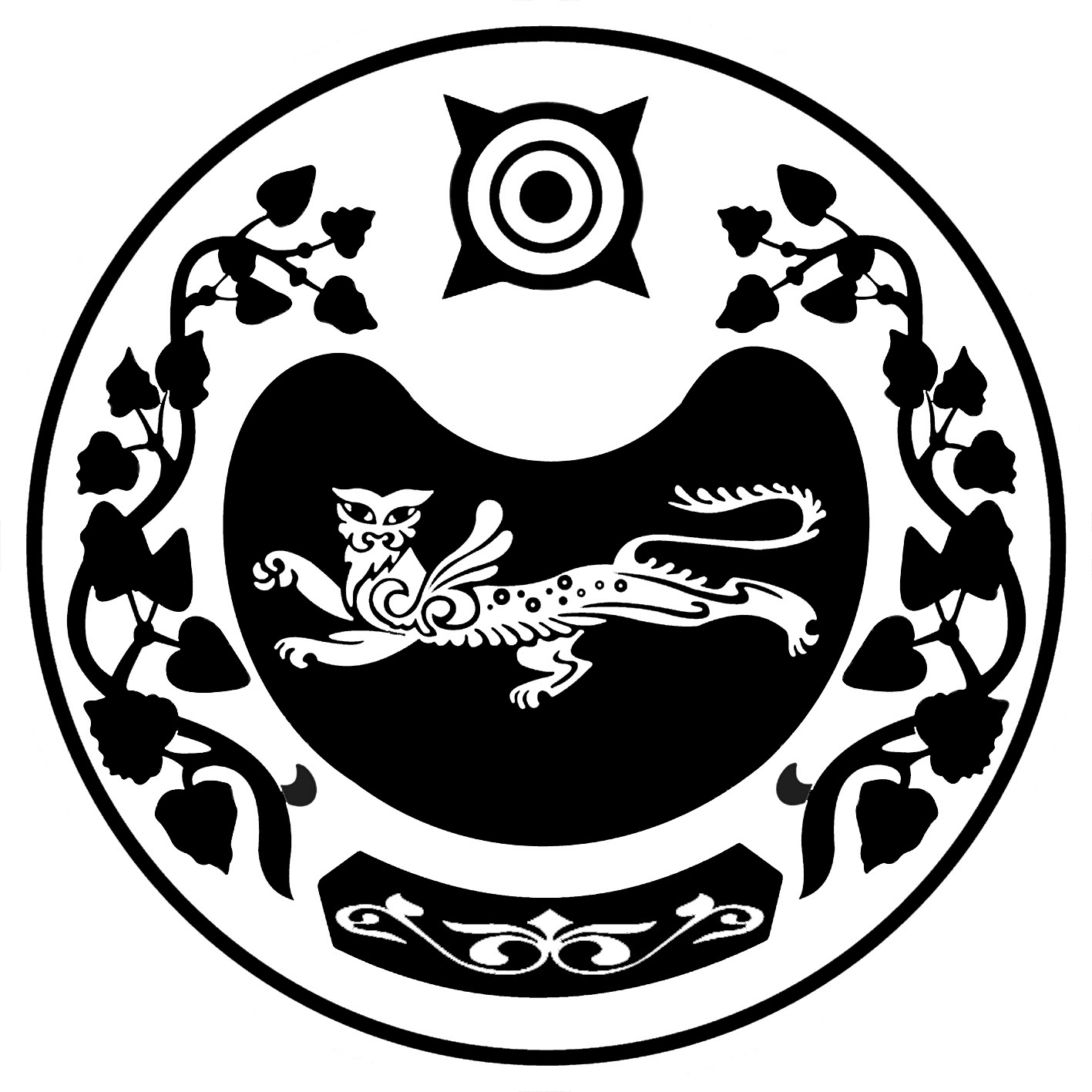 П О С Т А Н О В Л Е Н И Еот 09.10.2014г.	     № 235 -пс.КалининоОб утверждении отчета об исполнении бюджета муниципального образования Калининский сельсовет Усть-Абаканского района Республики Хакасия за 9 месяцев 2014 года	Руководствуясь ст.241, п.5 ст.264 Бюджетного кодекса Российской Федерации (в редакции Федерального закона от 24.07.2008г. № 161-ФЗ), п.5 статьи 59 Устава муниципального образования Калининского сельсовета Усть-Абаканского района Республики Хакасия,ПОСТАНОВЛЯЮ:1.Утвердить отчет об исполнении бюджета муниципального образования Калининский сельсовет Усть-Абаканского района Республики Хакасия за 9 месяцев 2014 года по доходам в сумме  8 272493 руб.92 копейки  и  расходам в сумме   9 782 740 руб. 79 копеек по следующим показателям:-по доходам бюджета муниципального образования Калининский сельсовет Усть-Абаканского района Республики Хакасия за 9 месяцев 2014 года (приложение № 1);-по ведомственной структуре расходам бюджета муниципального образования Калининский сельсовет Усть-Абаканского района Республики Хакасия за 9 месяцев 2014 года (приложение № 2);-по источникам дефицита бюджета муниципального образования Калининский сельсовет Усть-Абаканского района Республики Хакасия за 9 месяцев 2014 года (приложение № 3);-по распределению бюджетных ассигнований по разделам и подразделам  классификации расходов бюджета муниципального образования Калининский сельсовет Усть-Абаканского района Республики Хакасия за 9 месяцев  2014 года  (приложение № 4);- перечень муниципальных программ к бюджету муниципального образования Калининский сельсовет Усть-Абаканского района Республики Хакасия за 9 месяцев  2014 года (приложение № 5).2.Направить настоящее постановление для ознакомления и принятия к сведению на очередную сессию Совета депутатов Калининского сельсовета.3.Настоящее постановление вступает в силу со дня его опубликования в газете «Усть-Абаканские известия» и на сайте поселения.Глава Калининского сельсовета                                                  А.И.Демин		                                                                                                                               Приложение № 2                                                                                                                                                                      Приложение № 3   Исполнение бюджета муниципального образования Калининский сельсовет Усть-Абаканского района Республики Хакасия по источникам финансирования дефицита бюджета за 9 месяцев  2014 года                                                                                                                                                             руб.                                                                                                                                                                   Приложение № 4   Распределение бюджетных ассигнований по разделам и подразделам  классификации расходов бюджета муниципального образования Калининский сельсовет Усть-Абаканского района Республики Хакасия за 9 месяцев  2014 года   Приложение 5Перечень муниципальных программ к бюджету муниципального образования Калининский сельсовет Усть-Абаканского района Республики Хакасия за 9 месяцев  2014 годаПояснительная записка к исполнению бюджета муниципального образования Калининский сельсовет Усть-Абаканского района Республики Хакасия за 9 месяцев 2014 года  Бюджет муниципального образования Калининского сельсовета Усть-Абаканского района Республики Хакасия за  9 месяцев 2014 г. исполнен по доходам  в сумме 8 272 493,92 руб. при плане 11 397 300,0 руб. или 72,6% от общего плана. Собственных доходов запланировано в сумме  4 520 000,0 рублей на год. Исполнение за 9 месяцев 2014 года составило 3 801 717 руб.  или 84,1 % к годовым назначениям. Налог на доходы физических лиц  исполнен на 693 979,90 руб. при плане 941 700,0 руб. или 73,7% от общего назначения.Единый сельскохозяйственный налог исполнен на 441 179,18 руб. при плане 441 565,00 руб. или 99,9% от общего назначения.Налог на имущество,  всего исполнен на 1 652 773,35 руб. при плане 1 883 425,0 руб. или  87,7% от общего плана, в том числе:Налог на имущество физ.лиц при плане 448 425,0 руб. исполнен на 330 302,99 руб. или 73,6% от общего плана.Земельный налог  при плане 1 435 000,0 руб. исполнение составило           1 322 470,36 руб. или  92,1%  к годовым назначениям.	Государственная пошлина при плане 15 500,0 руб. исполнение составило 6 530,0 руб. или 42,1% к годовым назначениям.          Доходы, получаемые в виде арендной платы за земельные участки при плане на год 955 010,0 руб. исполнение составило 767 456,56 руб. или 80,4% к годовым назначениям.	Доходы от продажи земельных участков при плане на год 272 800,0 руб.  исполнение составило 229 698,01 руб. или 84,2 % к  общему плану.    Финансовой помощи  в виде субвенций, субсидий, дотаций и иных межбюджетных трансфертов исполнено - 4 470 776,92 руб. при плане  6 877 300,0 руб. или  65% к  годовому плану, в том числе: -дотация бюджетам поселений на выравнивание уровня бюджетной обеспеченности при плане 3 513 000,0 руб. исполнение составило 2 635 200,0 руб. или  75 % к годовому объему;- субвенции бюджетам поселений на осуществление первичного воинского учета на территориях, где отсутствуют военные комиссариаты при плане - 190 900,0 руб. исполнение за 9 месяцев  2014 года 143 400,0 руб. или 75,1% от годового плана;- субсидии бюджетам субъектов Российской Федерации и муниципальных образований (межбюджетные субсидии) при плане – 569 000,00 руб., исполнение составило – 0%;- иные межбюджетные трансферты при плане 2 604 400,00 руб. исполнение составило 1 696 178,95 руб. или 65,1% от общего плана, в том числе: премия работникам культуры – 164 052,00 руб., приобретение юрты для празднования 90-летия района – 30 000,00 руб., на ремонт дорог – 1 042 126,95 руб., опашка территории- 4000,00 руб., грант на «лучшее муниципальное образование» – 450 000,00 руб., на ремонт памятников по программе – 10 000,00 руб.)   Исполнение за 9 месяцев 2014 года по расходам – 9 782 740,79 руб.: Расходы на содержание управления  и главы поселения, другие общегосударственные вопросы Раздел 01 02, 01 04, 01 13, при плане 2 761 687,00 руб. составили 2 098 657,43 руб. или  76%  к  годовым назначениям.В том числе: на заработную плату с начислениями – 2 085 329,43 руб. (в том числе: глава поселения – 647 236,31 руб., управление – 698 568,70 руб.);ст.221-на услуги связи – 64146,32 руб. при плане 64 800,0 руб. или 99%.ст.223-на коммунальные услуги (тепло и эл/энергия) – 306599,93 руб. или 83% при плане  369 747,0 руб.ст.225-оплата работ, услуг по содержанию имущества – 46 879,69 руб. или 73% от плана 64 198,00 руб. (тех.обслуживание пожарной сигнализации – 5726,00 руб., ежемесячное обслуживание компьютерной техники – 24500,0 руб., заправка картриджей – 4692,0 руб., за услуги по ремонту автомобиля – 11123,0 руб. за вывоз контейнера – 838,69 руб.,)ст.226-оплата прочих услуг– 102057,50 руб. или 77% от плана 132 629,00 руб. (страхование гражданской ответственности –2924,10 ,00 руб.,  обновление нормативно-правовой базы – 32633,40 руб., консультационные услуги за бензин по электронной почте – 3000,0 руб.,  услуги за размещение информации в газете «Усть-Абаканские известия» – 24300,00 руб., за юридические услуги – 37000,00 руб.)ст.290- 135715,15 руб. при плане 197000,00 руб. или 69% от плана (за экспертизу подписи – 123140,93 руб., членские взносы «Ассоциация муниципальных глав» - 12574,22 руб.ст.340-на увеличение стоимости материальных запасов – 76376,80 руб. или 54,5 % от общего плана 140 000,00 руб., в том числе: 12876,80 руб. (тосол, масло  для автомобиля), 550,00 руб. свитч (шнур для интернета), 62950,00 руб. (бензин АИ-92)Раздел 01 13 МП «Энергосбережение и повышение энергетической эффективности в Калининском сельсовете (2014-2020 годы) - по ст.340 (увеличение материальных запасов) -13328,00руб. или 54,4% от общего годового плана 24 500,00 руб. (приобретение ламп, светильников).Раздел 02 03 (ВУС- работник военно-учетного стола) –исполнено 125749,77 руб. заработная плата работнику военно-учетного стола и 97,80 руб.-пеня,  или 65,8% от годового плана 190 900,00 руб. Раздел 03 09 МП «Защита населения и территорий Калининского сельсовета от чрезвычайных ситуаций, обеспечение пожарной безопасности и безопасности людей на водных объектах (2014-2020 годы)» - исполнено - 98774,62 руб. при плане 162000,00 руб. или 60,9%:по ст. 226 – 58063,92 руб.(по договору гр.пр.характера «матросы-спасатели»),по ст.340 (увеличение материальных запасов)  - 44710,70 руб. приобретение лодки, мегафона, спасательных жилетов, аптечки, палатки и т.д. для спасательного поста на «Калининском карьере», 4000,00 руб.- на ГСМ.Раздел 04 09 МП «Дорожное хозяйство (2014-2020 годы) исполнено -1087768,56 руб. при плане 1987755,00 руб. или 54,7%:по ст.222 – 90000,00 руб. транспортные услуги (вывоз ПГС 600 м3);по ст.225 – 667857,75 руб. ремонт асфальтового покрытия части ул.Советская с.Калинино, ул.Мира д.Чапаево, 45641,61 руб.- договора  гр.пр.характера . по ст.340 – 284269,20 руб., в т.ч.: дорожные знаки- 72499,20 руб., металлические столбы под знаки – 34530,00 руб., 77520,00 руб.- асфальта-бетонная смесь, 99720,00 руб.- ПГС.Раздел 04 12 - Расходы на содержание хоз.группы при плане 1 140 435,0 руб. составили 957411,89 руб., в т.ч.: 948165,89 руб. -на заработную плату или 87,7% от принятого плана,ст.226 - 1246,00 руб.- страховка трактора и прицепа;ст.290 - 3000,00 руб.- госпошлина за технический осмотр трактора и прицепа;ст.340 – 5000,00 руб.(дизтопливо для трактора)Раздел 05 00 - Расходы на благоустройство и коммунальное хозяйство при плане 1 977 338,0 руб. исполнение составило  1 636 988,97 руб. или 82,7% от общего назначения.Раздел 05 02 МП «Модернизация объектов коммунальной инфраструктуры (2014-2020 годы)» - всего запланировано 150 000,00 руб. при плане 121264,00 руб. или 13,1%. исполнено – 37994,00 руб. ст.225– Расходы на сервисное обслуживание узла учета тепловой энергии - 15948,0 руб., текущий ремонт трубопровода – 22046,00 руб. Раздел 05 03 - Расходы по уличному освещению ст.223 – 187085,16 руб.Ремонт и обслуживание уличного освещения ст.225 – исполнение на 32750,0 руб.Раздел 05 03- Расходы по содержанию автомобильных дорог – 70562,15 руб., в т.ч. ст.225 – 46610,15 руб. - по договору гр.прав.характера разметка «Зебры» и установка дорожных знаков.ст.340 – 23952,00,00 руб., в т.ч. приобретение дорожных знаков, приобретение краски-эмали для разметки – 10980,0 руб.,2654,0 руб.- дизтопливо.Раздел 05 03 «Прочие мероприятия по благоустройству» ст.310-  приобретение трактора МТЗ «Беларус 82.1» - 1 241 838,0 руб., ст.340 – 4680,00 руб. (запчасти на трактор), 25246,0 руб. дизтопливоРаздел 05 03 «Мероприятия по организации и содержанию мест захоронений поселений» ст.225 – 16452,00 руб. уборка контейнеров на кладбище.Раздел 05 03 Подпрограмма  «Профилактика безнадзорности и правонарушений несовершеннолетних» исполнено - 20381,66 руб. при плане 20400,0 руб. или 99,9% (привлечение  подростков в свободное от учебы время к работе по благоустройству села).            Раздел 08 01 - Расходы на МКУК КДЦ «Центр» при плане                 4 461 256,86 руб. составили 3 046 863,05 руб. или 68,3 % к  назначениям, в том числе:	ст.211 и 213-заработная плата работникам культуры –2412774,77 руб. при плане 3161688,86 руб. или 76,3% ;	ст.221- услуги связи – 28267,94 руб. или 66,2% от общего плана 42 670,0 руб.;	ст.223- коммунальные услуги – 185 753,45 руб. или 57,6% от общего плана 322 600,0 руб. (тепло и электроэнергия);	ст.225-оплата работ, услуг по содержанию имущества – 253 318,26 руб. или на 41,4% от общего плана 611 568,0 руб., в т.ч. (ежемесячное техническое обслуживание пожарной сигнализации - 15624,0 руб., обслуживание пожарной кнопки – 14400,0 руб., сервисное обслуживание узла учета тепловой энергии – 13290,0 руб., обслуживание электрической части – 9000,0 руб., вывоз мусора – 530,94 руб.), замена эл/проводки в зрительном зале  СДК с.Калинино– 203328,00 руб., поверка манометров – 898,32 руб.	ст.226-оплата прочих услуг - 3450,00 руб. или 9,9% при плане 34 730,00 руб., услуги в области информационных технологий -3450,00 руб.;	ст.290-прочие услуги – 53887,24 руб. или 79,2% от общего плана 68000,00 руб. (приобретение сувенирной продукции: грамот, цветов, благодарственных писем для празднования «Дня работников культуры», «День пожилого человек», «День села»);ст.310 – 30000,0 руб. приобретение юрты для празднования 90-летия района, 50000,00 руб. приобретение сценических костюмов;	ст.340-увеличение стоимости материальных запасов  9256,39 руб. (приобретение угля), 2440,00 – приобретение краски; Раздел 08 04 - Расходы ц/бухгалтерии при плане – 880 635,0 руб. исполнение составило  665347,01 руб. или 75,5%, в том числе на заработную плату – 613357,01 руб. или  81,8%  от плана,ст.221 – 2150,0 руб. эл/отчетность.ст.225- заправка картриджей  - 1200,0 руб., обслуживание компьютерной техники – 3500,0 руб.ст.226- сопровождение 1С – 35000,0 руб.,  4200,0 руб. – курсы.ст.290 – 800,0 (пени, штрафы за 2013г.)МП «Увековечивание памяти павших в Великой Отечественной Войне в Калининском сельсовете на 2014 год» - 5565,00 руб. (приобретение краски для памятников)Раздел 10 01 - Расходы по социальной политике пенсионное обеспечение (доплата к пенсии специалисту, вышедшей на пенсию и имеющей стаж муниципальной службы) при плане 69 315,0 руб. исполнено 55614,49 руб. или 80,2%.                 Всего расходов на 2014г. план 13 718 321,86 руб., исполнено 9 782 740,79 руб. или  71,3%  от плана.   РОССИЯ ФЕДЕРАЦИЯЗЫХАКАС РЕСПУБЛИКААFБАН ПИЛТIРI  АЙMAATAЗOБА ПИЛТIРI ААЛ  ЧÖБIHIҢYCTAF ПACTAA                           РОССИЙСКАЯ ФЕДЕРАЦИЯ                              РЕСПУБЛИКА ХАКАСИЯ                             УСТЬ-АБАКАНСКИЙ РАЙОН	                                 АДМИНИСТРАЦИЯ               КАЛИНИНСКОГО СЕЛЬСОВЕТА                                                                                                              Приложение № 1                                                                                                              Приложение № 1                                                                                                              Приложение № 1                                                                                                              Приложение № 1                                                                 к постановлению главы Калининского сельсовета                                                                  к постановлению главы Калининского сельсовета                                                                  к постановлению главы Калининского сельсовета                                                                  к постановлению главы Калининского сельсовета                                        "Об утверждении отчета об исполнении бюджета муниципального                                             образования  Калининский сельсовет Усть-Абаканского района                                                                               Республики Хакасия за  9 месяцев 2014 года»                                       "Об утверждении отчета об исполнении бюджета муниципального                                             образования  Калининский сельсовет Усть-Абаканского района                                                                               Республики Хакасия за  9 месяцев 2014 года»                                       "Об утверждении отчета об исполнении бюджета муниципального                                             образования  Калининский сельсовет Усть-Абаканского района                                                                               Республики Хакасия за  9 месяцев 2014 года»                                       "Об утверждении отчета об исполнении бюджета муниципального                                             образования  Калининский сельсовет Усть-Абаканского района                                                                               Республики Хакасия за  9 месяцев 2014 года»                                                                                                     от 09.10.2014 г. № 235-п                                                                                                     от 09.10.2014 г. № 235-п                                                                                                     от 09.10.2014 г. № 235-п                                                                                                     от 09.10.2014 г. № 235-пДОХОДЫДОХОДЫДОХОДЫДОХОДЫДОХОДЫбюджета муниципального образования Калининский сельсоветбюджета муниципального образования Калининский сельсоветбюджета муниципального образования Калининский сельсоветбюджета муниципального образования Калининский сельсоветбюджета муниципального образования Калининский сельсоветУсть-Абаканского района Республики ХакасияУсть-Абаканского района Республики ХакасияУсть-Абаканского района Республики ХакасияУсть-Абаканского района Республики ХакасияУсть-Абаканского района Республики Хакасияза 9  месяцев 2014 годаза 9  месяцев 2014 годаКод бюджетной классификацииНаименование доходовНаименование доходовПлан на 2014г.Исполнениеза  9 месяцев2014г.% испол-нения000 1 00 00000 00 0000 000НАЛОГОВЫЕ И НЕНАЛОГОВЫЕ ДОХОДЫНАЛОГОВЫЕ И НЕНАЛОГОВЫЕ ДОХОДЫ4 520 000,003 801 717,0084,1%000 1 01 00000 00 0000 000НАЛОГИ НА ПРИБЫЛЬ, ДОХОДЫНАЛОГИ НА ПРИБЫЛЬ, ДОХОДЫ941 700,00693 979,9073,7%000 1 01 02000 01 0000 110НАЛОГ НА ДОХОДЫ ФИЗИЧЕСКИХ ЛИЦНАЛОГ НА ДОХОДЫ ФИЗИЧЕСКИХ ЛИЦ941 700,00693 979,9073,7% 000 1 01 02010 01 0000 110Налог на доходы физических лиц с доходов, источником которых является налоговый агент, за исключением доходов, в отношении которых исчисление и уплата налога осуществляются в соответствии со статьями 227, 227.1 и 228 Налогового кодекса Российской ФедерацииНалог на доходы физических лиц с доходов, источником которых является налоговый агент, за исключением доходов, в отношении которых исчисление и уплата налога осуществляются в соответствии со статьями 227, 227.1 и 228 Налогового кодекса Российской Федерации890 000,00693 979,9078%000 1 01 02020 01 0000 110Налог на доходы физических лиц, полученных от осуществления деятельности физическими лицами, зарегистрированными в качестве индивидуальных предпринимателей, нотариусов, занимающихся частной практикой, адвокатов, учредивших адвокатские кабинеты, и других лиц, занимающихся частной практикой, в соответствии со статьей 227 Налогового кодекса Российской ФедерацииНалог на доходы физических лиц, полученных от осуществления деятельности физическими лицами, зарегистрированными в качестве индивидуальных предпринимателей, нотариусов, занимающихся частной практикой, адвокатов, учредивших адвокатские кабинеты, и других лиц, занимающихся частной практикой, в соответствии со статьей 227 Налогового кодекса Российской Федерации5 700,00725,3012,7%000 1 01 02030 01 0000 110Налог на доходы физических лиц с доходов, полученных физическими лицами в соответствии со статьей 228 Налогового кодекса Российской ФедерацииНалог на доходы физических лиц с доходов, полученных физическими лицами в соответствии со статьей 228 Налогового кодекса Российской Федерации46 000,0013 930,4830,3%000 1 05 03000 01 0000 110Единый сельскохозяйственный налогЕдиный сельскохозяйственный налог441 565,00441 179,1899,9%000 1 05 03010 01 0000 110Единый сельскохозяйственный налогЕдиный сельскохозяйственный налог441 275,00440 894,1899,9%000 1 05 03020 01 0000 110Единый сельскохозяйственный налог( за налоговые периоды истекшие до 1 января 2011 года)Единый сельскохозяйственный налог( за налоговые периоды истекшие до 1 января 2011 года)290,0285,0100%000 1 06 00000 00 0000 000НАЛОГИ НА ИМУЩЕСТВОНАЛОГИ НА ИМУЩЕСТВО1 883 425,001 652 773,3587,7%000 1 06 01000 00 0000 110Налог на имущество физических лицНалог на имущество физических лиц448 425,00330 302,9973,6%000 1 06 01030 10 0000 110Налог на имущество физических лиц, взимаемый по ставкам, применяемым  к объектам налогообложения, расположенным в границах поселенийНалог на имущество физических лиц, взимаемый по ставкам, применяемым  к объектам налогообложения, расположенным в границах поселений448 425,00330 302,9973,6% 000 1 06 06000 00 0000 110Земельный налогЗемельный налог1 435 000,001 322 470,3692,1%000 1 06 06010 00 0000 110Земельный налог, взимаемый по ставкам, установленным в соответствии с подпунктом 1 пункта 1 статьи 394 Налогового кодекса Российской ФедерацииЗемельный налог, взимаемый по ставкам, установленным в соответствии с подпунктом 1 пункта 1 статьи 394 Налогового кодекса Российской Федерации980 000,00974 730,9099,5%000 1 06 06013 10 0000 110Земельный налог, взимаемый по ставкам, установленным в соответствии с подпунктом 1 пункта 1 статьи 394 Налогового кодекса Российской Федерации и применяемым к объектам налогообложения, расположенным в границах поселений Земельный налог, взимаемый по ставкам, установленным в соответствии с подпунктом 1 пункта 1 статьи 394 Налогового кодекса Российской Федерации и применяемым к объектам налогообложения, расположенным в границах поселений 980 000,00974 730,9099,5% 000 1 06 06020 00 0000 110Земельный налог, взимаемый по ставкам, установленным в соответствии с подпунктом 2 пункта 1 статьи 394 Налогового кодекса Российской ФедерацииЗемельный налог, взимаемый по ставкам, установленным в соответствии с подпунктом 2 пункта 1 статьи 394 Налогового кодекса Российской Федерации455 000,00347 739,4676,4%000 1 06 06023 10 0000 110Земельный налог, взимаемый по ставкам, установленным в соответствии с подпунктом 2 пункта 1 статьи 394 Налогового кодекса Российской Федерации и применяемым к объектам налогообложения, расположенным в границах поселенийЗемельный налог, взимаемый по ставкам, установленным в соответствии с подпунктом 2 пункта 1 статьи 394 Налогового кодекса Российской Федерации и применяемым к объектам налогообложения, расположенным в границах поселений455 000,00347 739,46 76,4%000 1 08 00000 00 0000 000ГОСУДАРСТВЕННАЯ ПОШЛИНАГОСУДАРСТВЕННАЯ ПОШЛИНА15 500,006 530,0042,1%000 1 08 04000 01 0000 110Государственная пошлина за совершение нотариальных действий (за исключением действий, совершаемых консульскими учреждениями) Государственная пошлина за совершение нотариальных действий (за исключением действий, совершаемых консульскими учреждениями) 15 500,006 530,0042,1%000 1 08 04020 01 0000 110Государственная пошлина за совершение нотариальных действий должностными лицами органов местного самоуправления, уполномоченными в соответствии с законодательными актами Российской Федерации на совершение нотариальных действий;Государственная пошлина за совершение нотариальных действий должностными лицами органов местного самоуправления, уполномоченными в соответствии с законодательными актами Российской Федерации на совершение нотариальных действий;15 500,06 530,0042,1%000 1 11 00000 00 0000 000ДОХОДЫ ОТ ИСПОЛЬЗОВАНИЯ ИМУЩЕСТВА, НАХОДЯЩЕГОСЯ В ГОСУДАРСТВЕННОЙ И МУНИЦИПАЛЬНОЙ СОБСТВЕНННОСТИДОХОДЫ ОТ ИСПОЛЬЗОВАНИЯ ИМУЩЕСТВА, НАХОДЯЩЕГОСЯ В ГОСУДАРСТВЕННОЙ И МУНИЦИПАЛЬНОЙ СОБСТВЕНННОСТИ955 010,00767 456,5680,4%000 1 11 05000 00 0000 120Доходы, получаемые в виде арендной либо иной платы за передачу в возмездное пользование государственного и муниципального имущества (за исключением имущества бюджетных и автономных учреждений, а также имущества государственных и муниципальных унитарных предприятий, в том числе казенных)Доходы, получаемые в виде арендной либо иной платы за передачу в возмездное пользование государственного и муниципального имущества (за исключением имущества бюджетных и автономных учреждений, а также имущества государственных и муниципальных унитарных предприятий, в том числе казенных)955 010,00767 456,5680,4% 000 1 11 05010 00 0000 120Доходы, получаемые в виде арендной платы за земельные участки, государственная собственность на которые не разграничена, а также средства от продажи права на заключение договоров аренды указанных земельных участковДоходы, получаемые в виде арендной платы за земельные участки, государственная собственность на которые не разграничена, а также средства от продажи права на заключение договоров аренды указанных земельных участков955 010,00767 456,5680,4% 000 1 11 05013 10 0000 120Доходы, получаемые в виде арендной платы за земельные участки, государственная собственность на которые не разграничена и которые расположены в границах поселений, а также  средства от продажи права на заключение договоров аренды указанных земельных участковДоходы, получаемые в виде арендной платы за земельные участки, государственная собственность на которые не разграничена и которые расположены в границах поселений, а также  средства от продажи права на заключение договоров аренды указанных земельных участков955 010,00767 456,56 80,4%000 1 13 00000 00 0000 000ДОХОДЫ ОТ ОКАЗАНИЯ ПЛАТНЫХ УСЛУГ (РАБОТ) И КОМПЕНСАЦИИ ЗАТРАТ ГОСУДАРСТВАДОХОДЫ ОТ ОКАЗАНИЯ ПЛАТНЫХ УСЛУГ (РАБОТ) И КОМПЕНСАЦИИ ЗАТРАТ ГОСУДАРСТВА7000,006 900,0098,6%000 1 13 02995 10 0000 130Прочие доходы от компенсации затрат бюджетов поселенийПрочие доходы от компенсации затрат бюджетов поселений7000,006 900,0098,6%000 1 14 00000 00 0000 000ДОХОДЫ ОТ ПРОДАЖИ МАТЕРИАЛЬНЫХ И НЕМАТЕРИАЛЬНЫХ АКТИВОВДОХОДЫ ОТ ПРОДАЖИ МАТЕРИАЛЬНЫХ И НЕМАТЕРИАЛЬНЫХ АКТИВОВ272 800,00229 698,0184,2%000 1 14 06000 00 0000 430Доходы от продажи земельных участков, находящихся в государственной и муниципальной собственности (за исключением земельных участков бюджетных и автономных учреждений)Доходы от продажи земельных участков, находящихся в государственной и муниципальной собственности (за исключением земельных участков бюджетных и автономных учреждений)272 800,00229 698,0184,2%000 1 14 06010 00 0000 430Доходы от продажи земельных участков, государственная собственность на которые не разграниченаДоходы от продажи земельных участков, государственная собственность на которые не разграничена272 800,00229 698,0184,2%000 1 14 06013 10 0000 430Доходы от продажи земельных участков, государственная собственность на которые не разграничена и которые расположены в границах поселенийДоходы от продажи земельных участков, государственная собственность на которые не разграничена и которые расположены в границах поселений272 800,00229 698,0184,2% 000 1 16 00000 00 0000 140ШТРАФЫ, САНКЦИИ, ВОЗМЕЩЕНИЕ УЩЕРБАШТРАФЫ, САНКЦИИ, ВОЗМЕЩЕНИЕ УЩЕРБА3 000,003 000,00100%000 1 16 00000 10 0000 140Денежные взыскания (штрафы) за правонарушения в области дорожного движенияДенежные взыскания (штрафы) за правонарушения в области дорожного движения3 000,003 000,00100%000 1 16 30015 01 0000 140Денежные взыскания (штрафы) за нарушение правил перевозки крупногабаритных и тяжеловесных грузов по автомобильным дорогам общего пользования местного значения поселенийДенежные взыскания (штрафы) за нарушение правил перевозки крупногабаритных и тяжеловесных грузов по автомобильным дорогам общего пользования местного значения поселений3000,003000,00100%000 1 17 01050 10 0000 180Невыясненные поступления, зачисляемые в бюджеты поселенийНевыясненные поступления, зачисляемые в бюджеты поселений 0,00200,00000 2 00 00000 00 0000 000 БЕЗВОЗМЕЗДНЫЕ ПОСТУПЛЕНИЯБЕЗВОЗМЕЗДНЫЕ ПОСТУПЛЕНИЯ6 308 300,004 470 776,9265%000 2 02 00000 00 0000 000БЕЗВОЗМЕЗДНЫЕ ПОСТУПЛЕНИЯ ОТ ДРУГИХ БЮДЖЕТОВ БЮДЖЕТНОЙ СИСИТЕМЫ РОССИЙСКОЙ ФЕДЕРАЦИИБЕЗВОЗМЕЗДНЫЕ ПОСТУПЛЕНИЯ ОТ ДРУГИХ БЮДЖЕТОВ БЮДЖЕТНОЙ СИСИТЕМЫ РОССИЙСКОЙ ФЕДЕРАЦИИ6 308 300,004 470 776,9265%004 2 00 00000 00 0000 000БЕЗВОЗМЕЗДНЫЕ ПОСТУПЛЕНИЯБЕЗВОЗМЕЗДНЫЕ ПОСТУПЛЕНИЯ569 000,000,00004 2 02 00000 00 0000 000БЕЗВОЗМЕЗДНЫЕ ПОСТУПЛЕНИЯ ОТ ДРУГИХ БЮДЖЕТОВ БЮДЖЕТНОЙ СИСИТЕМЫ РОССИЙСКОЙ ФЕДЕРАЦИИБЕЗВОЗМЕЗДНЫЕ ПОСТУПЛЕНИЯ ОТ ДРУГИХ БЮДЖЕТОВ БЮДЖЕТНОЙ СИСИТЕМЫ РОССИЙСКОЙ ФЕДЕРАЦИИ569 000,000,00004 2 02 02000 00 0000 151Субсидии бюджетам бюджетной системы Российской Федерации (межбюджетные субсидии)Субсидии бюджетам бюджетной системы Российской Федерации (межбюджетные субсидии)569 000,000,00004 2 02 02999 00 0000 151Прочие субсидииПрочие субсидии569 000,000,00004 2 02 02999 10 0000 151Прочие субсидии бюджетам поселенийПрочие субсидии бюджетам поселений569 000,000,00000 2 02 01000 00 0000 151ДОТАЦИИ БЮДЖЕТАМ СУБЪЕКТОВ РОССИЙСКОЙ ФЕДЕРАЦИИ И МУНИЦИПАЛЬНЫХ ОБРАЗОВАНИЙДОТАЦИИ БЮДЖЕТАМ СУБЪЕКТОВ РОССИЙСКОЙ ФЕДЕРАЦИИ И МУНИЦИПАЛЬНЫХ ОБРАЗОВАНИЙ3 513 000,002 635 200,00 75%000 2 02 01001 00 0000 151Дотации на выравнивание  бюджетной обеспеченностиДотации на выравнивание  бюджетной обеспеченности3 513 000,002 635 200,0075% 000 2 02 01001 10 0000 151Дотации бюджетам поселений на выравнивание  бюджетной обеспеченностиДотации бюджетам поселений на выравнивание  бюджетной обеспеченности3 513 000,002 635 200,0075% 000 2 02 03000 00 0000 151СУБВЕНЦИИ БЮДЖЕТАМ СУБЪЕКТОВ РОССИЙСКОЙ ФЕДЕРАЦИИ И МУНИЦИПАЛЬНЫХ ОБРАЗОВАНИЙСУБВЕНЦИИ БЮДЖЕТАМ СУБЪЕКТОВ РОССИЙСКОЙ ФЕДЕРАЦИИ И МУНИЦИПАЛЬНЫХ ОБРАЗОВАНИЙ190 900,00143 400,0075,1%000 2 02 03015 00 0000 151Субвенции  бюджетам  на осуществление  первичного воинского учета на территориях, где отсутствуют военные комиссариатыСубвенции  бюджетам  на осуществление  первичного воинского учета на территориях, где отсутствуют военные комиссариаты190 900,00143 400,0075,1% 000 2 02 03015 10 0000 151Субвенции бюджетам поселений на осуществление  первичного воинского учета на территориях, где отсутствуют военные комиссариатыСубвенции бюджетам поселений на осуществление  первичного воинского учета на территориях, где отсутствуют военные комиссариаты190 900,00143 400,0075,1% 000 2 02 04000 00 0000 151ИНЫЕ МЕЖБЮДЖЕТНЫЕ ТРАНСФЕРТЫИНЫЕ МЕЖБЮДЖЕТНЫЕ ТРАНСФЕРТЫ2 604 400,001 696 178,95 65,1%000 2 02 04012 00 0000 151Межбюджетные трансферты, передаваемые бюджетам для компенсации дополнительных расходов, возникших в результате решений, принятых органами власти другого уровняМежбюджетные трансферты, передаваемые бюджетам для компенсации дополнительных расходов, возникших в результате решений, принятых органами власти другого уровня2 551 200,001 696 178,9566,5%000 2 02 04012 10 0000 151Межбюджетные трансферты, передаваемые бюджетам поселений для компенсации дополнительных расходов, возникших в результате решений, принятых органами власти другого уровняМежбюджетные трансферты, передаваемые бюджетам поселений для компенсации дополнительных расходов, возникших в результате решений, принятых органами власти другого уровня2 551 200,001 696 178,9566,5%000 2 02 04014 10 0000 151Межбюджетные трансферты, передаваемые бюджетам поселений для компенсации дополнительных расходов, возникших в результате решений, принятых органами власти другого уровняМежбюджетные трансферты, передаваемые бюджетам поселений для компенсации дополнительных расходов, возникших в результате решений, принятых органами власти другого уровня53 200,000,0000 2 02 04014 10 0000 151Межбюджетные трансферты, передаваемые бюджетам поселений для компенсации дополнительных расходов, возникших в результате решений, принятых органами власти другого уровняМежбюджетные трансферты, передаваемые бюджетам поселений для компенсации дополнительных расходов, возникших в результате решений, принятых органами власти другого уровня53 200,000,0000 8 50 00000 00 0000 000ВСЕГО ДОХОДОВВСЕГО ДОХОДОВ11 397 300,008 272 493,9272,6%                                                                                                         к постановлению главы Калининского сельсовета                                                                                                          к постановлению главы Калининского сельсовета                                                                                                          к постановлению главы Калининского сельсовета                                                                                                          к постановлению главы Калининского сельсовета                                                                                                          к постановлению главы Калининского сельсовета                                                                                                          к постановлению главы Калининского сельсовета                                                                                                          к постановлению главы Калининского сельсовета                                                                                                          к постановлению главы Калининского сельсовета                                                                                                          к постановлению главы Калининского сельсовета                                                                                                          к постановлению главы Калининского сельсовета                                                                                                          к постановлению главы Калининского сельсовета                                                                                                          к постановлению главы Калининского сельсовета                                                                                                          к постановлению главы Калининского сельсовета                                                                                                          к постановлению главы Калининского сельсовета                                                                                                          к постановлению главы Калининского сельсовета                                                                                                          к постановлению главы Калининского сельсовета                                                                                                          к постановлению главы Калининского сельсовета                                                                                                          к постановлению главы Калининского сельсовета                                                                                                          к постановлению главы Калининского сельсовета                                                                                                          к постановлению главы Калининского сельсовета                                                                                                          к постановлению главы Калининского сельсовета                                                                                                          к постановлению главы Калининского сельсовета                                                                                                          к постановлению главы Калининского сельсовета                                                                                                          к постановлению главы Калининского сельсовета                                                                                                          к постановлению главы Калининского сельсовета                                                                                                          к постановлению главы Калининского сельсовета                                                                                                          к постановлению главы Калининского сельсовета                                                                                                          к постановлению главы Калининского сельсовета                                                                                                          к постановлению главы Калининского сельсовета                                                                                                          к постановлению главы Калининского сельсовета                                                                                                          к постановлению главы Калининского сельсовета                                                                                 "Об утверждении отчета об исполнении бюджета муниципального                                                                                   образования  Калининский сельсовет Усть-Абаканского района                                                                                                                   Республики Хакасия за 9 месяцев  2014 года»                                                                                "Об утверждении отчета об исполнении бюджета муниципального                                                                                   образования  Калининский сельсовет Усть-Абаканского района                                                                                                                   Республики Хакасия за 9 месяцев  2014 года»                                                                                "Об утверждении отчета об исполнении бюджета муниципального                                                                                   образования  Калининский сельсовет Усть-Абаканского района                                                                                                                   Республики Хакасия за 9 месяцев  2014 года»                                                                                "Об утверждении отчета об исполнении бюджета муниципального                                                                                   образования  Калининский сельсовет Усть-Абаканского района                                                                                                                   Республики Хакасия за 9 месяцев  2014 года»                                                                                "Об утверждении отчета об исполнении бюджета муниципального                                                                                   образования  Калининский сельсовет Усть-Абаканского района                                                                                                                   Республики Хакасия за 9 месяцев  2014 года»                                                                                "Об утверждении отчета об исполнении бюджета муниципального                                                                                   образования  Калининский сельсовет Усть-Абаканского района                                                                                                                   Республики Хакасия за 9 месяцев  2014 года»                                                                                "Об утверждении отчета об исполнении бюджета муниципального                                                                                   образования  Калининский сельсовет Усть-Абаканского района                                                                                                                   Республики Хакасия за 9 месяцев  2014 года»                                                                                "Об утверждении отчета об исполнении бюджета муниципального                                                                                   образования  Калининский сельсовет Усть-Абаканского района                                                                                                                   Республики Хакасия за 9 месяцев  2014 года»                                                                                "Об утверждении отчета об исполнении бюджета муниципального                                                                                   образования  Калининский сельсовет Усть-Абаканского района                                                                                                                   Республики Хакасия за 9 месяцев  2014 года»                                                                                "Об утверждении отчета об исполнении бюджета муниципального                                                                                   образования  Калининский сельсовет Усть-Абаканского района                                                                                                                   Республики Хакасия за 9 месяцев  2014 года»                                                                                "Об утверждении отчета об исполнении бюджета муниципального                                                                                   образования  Калининский сельсовет Усть-Абаканского района                                                                                                                   Республики Хакасия за 9 месяцев  2014 года»                                                                                "Об утверждении отчета об исполнении бюджета муниципального                                                                                   образования  Калининский сельсовет Усть-Абаканского района                                                                                                                   Республики Хакасия за 9 месяцев  2014 года»                                                                                "Об утверждении отчета об исполнении бюджета муниципального                                                                                   образования  Калининский сельсовет Усть-Абаканского района                                                                                                                   Республики Хакасия за 9 месяцев  2014 года»                                                                                "Об утверждении отчета об исполнении бюджета муниципального                                                                                   образования  Калининский сельсовет Усть-Абаканского района                                                                                                                   Республики Хакасия за 9 месяцев  2014 года»                                                                                "Об утверждении отчета об исполнении бюджета муниципального                                                                                   образования  Калининский сельсовет Усть-Абаканского района                                                                                                                   Республики Хакасия за 9 месяцев  2014 года»                                                                                "Об утверждении отчета об исполнении бюджета муниципального                                                                                   образования  Калининский сельсовет Усть-Абаканского района                                                                                                                   Республики Хакасия за 9 месяцев  2014 года»                                                                                "Об утверждении отчета об исполнении бюджета муниципального                                                                                   образования  Калининский сельсовет Усть-Абаканского района                                                                                                                   Республики Хакасия за 9 месяцев  2014 года»                                                                                "Об утверждении отчета об исполнении бюджета муниципального                                                                                   образования  Калининский сельсовет Усть-Абаканского района                                                                                                                   Республики Хакасия за 9 месяцев  2014 года»                                                                                "Об утверждении отчета об исполнении бюджета муниципального                                                                                   образования  Калининский сельсовет Усть-Абаканского района                                                                                                                   Республики Хакасия за 9 месяцев  2014 года»                                                                                "Об утверждении отчета об исполнении бюджета муниципального                                                                                   образования  Калининский сельсовет Усть-Абаканского района                                                                                                                   Республики Хакасия за 9 месяцев  2014 года»                                                                                "Об утверждении отчета об исполнении бюджета муниципального                                                                                   образования  Калининский сельсовет Усть-Абаканского района                                                                                                                   Республики Хакасия за 9 месяцев  2014 года»                                                                                "Об утверждении отчета об исполнении бюджета муниципального                                                                                   образования  Калининский сельсовет Усть-Абаканского района                                                                                                                   Республики Хакасия за 9 месяцев  2014 года»                                                                                "Об утверждении отчета об исполнении бюджета муниципального                                                                                   образования  Калининский сельсовет Усть-Абаканского района                                                                                                                   Республики Хакасия за 9 месяцев  2014 года»                                                                                "Об утверждении отчета об исполнении бюджета муниципального                                                                                   образования  Калининский сельсовет Усть-Абаканского района                                                                                                                   Республики Хакасия за 9 месяцев  2014 года»                                                                                "Об утверждении отчета об исполнении бюджета муниципального                                                                                   образования  Калининский сельсовет Усть-Абаканского района                                                                                                                   Республики Хакасия за 9 месяцев  2014 года»                                                                                "Об утверждении отчета об исполнении бюджета муниципального                                                                                   образования  Калининский сельсовет Усть-Абаканского района                                                                                                                   Республики Хакасия за 9 месяцев  2014 года»                                                                                "Об утверждении отчета об исполнении бюджета муниципального                                                                                   образования  Калининский сельсовет Усть-Абаканского района                                                                                                                   Республики Хакасия за 9 месяцев  2014 года»                                                                                "Об утверждении отчета об исполнении бюджета муниципального                                                                                   образования  Калининский сельсовет Усть-Абаканского района                                                                                                                   Республики Хакасия за 9 месяцев  2014 года»                                                                                "Об утверждении отчета об исполнении бюджета муниципального                                                                                   образования  Калининский сельсовет Усть-Абаканского района                                                                                                                   Республики Хакасия за 9 месяцев  2014 года»                                                                                "Об утверждении отчета об исполнении бюджета муниципального                                                                                   образования  Калининский сельсовет Усть-Абаканского района                                                                                                                   Республики Хакасия за 9 месяцев  2014 года»                                                                                "Об утверждении отчета об исполнении бюджета муниципального                                                                                   образования  Калининский сельсовет Усть-Абаканского района                                                                                                                   Республики Хакасия за 9 месяцев  2014 года»                                                                                                                             от 09.10.2014 г. № 235-п                                                                                                                             от 09.10.2014 г. № 235-п                                                                                                                             от 09.10.2014 г. № 235-п                                                                                                                             от 09.10.2014 г. № 235-п                                                                                                                             от 09.10.2014 г. № 235-п                                                                                                                             от 09.10.2014 г. № 235-п                                                                                                                             от 09.10.2014 г. № 235-п                                                                                                                             от 09.10.2014 г. № 235-п                                                                                                                             от 09.10.2014 г. № 235-п                                                                                                                             от 09.10.2014 г. № 235-п                                                                                                                             от 09.10.2014 г. № 235-п                                                                                                                             от 09.10.2014 г. № 235-п                                                                                                                             от 09.10.2014 г. № 235-п                                                                                                                             от 09.10.2014 г. № 235-п                                                                                                                             от 09.10.2014 г. № 235-п                                                                                                                             от 09.10.2014 г. № 235-п                                                                                                                             от 09.10.2014 г. № 235-п                                                                                                                             от 09.10.2014 г. № 235-п                                                                                                                             от 09.10.2014 г. № 235-п                                                                                                                             от 09.10.2014 г. № 235-п                                                                                                                             от 09.10.2014 г. № 235-п                                                                                                                             от 09.10.2014 г. № 235-п                                                                                                                             от 09.10.2014 г. № 235-п                                                                                                                             от 09.10.2014 г. № 235-п                                                                                                                             от 09.10.2014 г. № 235-п                                                                                                                             от 09.10.2014 г. № 235-п                                                                                                                             от 09.10.2014 г. № 235-п                                                                                                                             от 09.10.2014 г. № 235-п                                                                                                                             от 09.10.2014 г. № 235-п                                                                                                                             от 09.10.2014 г. № 235-п                                                                                                                             от 09.10.2014 г. № 235-пВедомственная структура расходов бюджета муниципального образования Калининский сельсовет Усть-Абаканского района Республики Хакасия за 9 месяцев 2014 годаВедомственная структура расходов бюджета муниципального образования Калининский сельсовет Усть-Абаканского района Республики Хакасия за 9 месяцев 2014 годаВедомственная структура расходов бюджета муниципального образования Калининский сельсовет Усть-Абаканского района Республики Хакасия за 9 месяцев 2014 годаВедомственная структура расходов бюджета муниципального образования Калининский сельсовет Усть-Абаканского района Республики Хакасия за 9 месяцев 2014 годаВедомственная структура расходов бюджета муниципального образования Калининский сельсовет Усть-Абаканского района Республики Хакасия за 9 месяцев 2014 годаНаименование показателяНаименование показателяНаименование показателяНаименование показателяНаименование показателяРзРзПРПРЦСРЦСРЦСРЦСРВРВРПлан на 2014г.                   План на 2014г.                   План на 2014г.                   План на 2014г.                   Исполне-ние за 9 месяцев 2014г.Исполне-ние за 9 месяцев 2014г.Исполне-ние за 9 месяцев 2014г.Исполне-ние за 9 месяцев 2014г.% исполнения% исполненияАдминистрация  Калининского сельсовета Усть-Абаканского района Республики ХакасияАдминистрация  Калининского сельсовета Усть-Абаканского района Республики ХакасияАдминистрация  Калининского сельсовета Усть-Абаканского района Республики ХакасияАдминистрация  Калининского сельсовета Усть-Абаканского района Республики ХакасияАдминистрация  Калининского сельсовета Усть-Абаканского района Республики Хакасия00400413 718 321,8613 718 321,8613 718 321,8613 718 321,869 782 740,799 782 740,799 782 740,799 782 740,7971,3%71,3%Общегосударственные вопросыОбщегосударственные вопросыОбщегосударственные вопросыОбщегосударственные вопросыОбщегосударственные вопросы00400401012 761 687,002 761 687,002 761 687,002 761 687,002 098 657,432 098 657,432 098 657,432 098 657,4376%76%Функционирование высшего должностного лица  субъекта Российской Федерации и муниципального образованияФункционирование высшего должностного лица  субъекта Российской Федерации и муниципального образованияФункционирование высшего должностного лица  субъекта Российской Федерации и муниципального образованияФункционирование высшего должностного лица  субъекта Российской Федерации и муниципального образованияФункционирование высшего должностного лица  субъекта Российской Федерации и муниципального образования00400401010202834 792,00834 792,00834 792,00834 792,00647 236,31647 236,31647 236,31647 236,3177,5%77,5%Непрограммные расходы в сфере установленных функций органов муниципальных образований (органов местного самоуправления,  муниципальных учреждений)Непрограммные расходы в сфере установленных функций органов муниципальных образований (органов местного самоуправления,  муниципальных учреждений)Непрограммные расходы в сфере установленных функций органов муниципальных образований (органов местного самоуправления,  муниципальных учреждений)Непрограммные расходы в сфере установленных функций органов муниципальных образований (органов местного самоуправления,  муниципальных учреждений)Непрограммные расходы в сфере установленных функций органов муниципальных образований (органов местного самоуправления,  муниципальных учреждений)004004010102027000000700000070000007000000834 792,00834 792,00834 792,00834 792,00647 236,31647 236,31647 236,31647 236,3177,5%77,5%Обеспечение деятельности Главы муниципального образованияОбеспечение деятельности Главы муниципального образованияОбеспечение деятельности Главы муниципального образованияОбеспечение деятельности Главы муниципального образованияОбеспечение деятельности Главы муниципального образования004004010102027020000702000070200007020000834 792,00834 792,00834 792,00834 792,00647 236,31647 236,31647 236,31647 236,3177,59%77,59%Глава муниципального образованияГлава муниципального образованияГлава муниципального образованияГлава муниципального образованияГлава муниципального образования004004010102027020340702034070203407020340834 792,00834 792,00834 792,00834 792,00647 236,31647 236,31647 236,31647 236,3177,5%77,5%Расходы на выплаты персоналу государственных (муниципальных) органовРасходы на выплаты персоналу государственных (муниципальных) органовРасходы на выплаты персоналу государственных (муниципальных) органовРасходы на выплаты персоналу государственных (муниципальных) органовРасходы на выплаты персоналу государственных (муниципальных) органов004004010102027020340702034070203407020340120120834 792,00834 792,00834 792,00834 792,00647 236,31647 236,31647 236,31647 236,3177,5%77,5%Функционирование Правительства Российской Федерации, высших исполнительных органов государственной  власти субъектов Российской Федерации, местных администрацийФункционирование Правительства Российской Федерации, высших исполнительных органов государственной  власти субъектов Российской Федерации, местных администрацийФункционирование Правительства Российской Федерации, высших исполнительных органов государственной  власти субъектов Российской Федерации, местных администрацийФункционирование Правительства Российской Федерации, высших исполнительных органов государственной  власти субъектов Российской Федерации, местных администрацийФункционирование Правительства Российской Федерации, высших исполнительных органов государственной  власти субъектов Российской Федерации, местных администраций004004010104041 902 395,001 902 395,001 902 395,001 902 395,001 438 093,121 438 093,121 438 093,121 438 093,1275,6%75,6%Непрограммные расходы в сфере установленных функций органов муниципальных образований (органов местного самоуправления,  муниципальных учреждений)Непрограммные расходы в сфере установленных функций органов муниципальных образований (органов местного самоуправления,  муниципальных учреждений)Непрограммные расходы в сфере установленных функций органов муниципальных образований (органов местного самоуправления,  муниципальных учреждений)Непрограммные расходы в сфере установленных функций органов муниципальных образований (органов местного самоуправления,  муниципальных учреждений)Непрограммные расходы в сфере установленных функций органов муниципальных образований (органов местного самоуправления,  муниципальных учреждений)0040040101040470000007000000700000070000001 902 395,001 902 395,001 902 395,001 902 395,001 438 093,121 438 093,121 438 093,121 438 093,1275,6%75,6%Обеспечение деятельности органов местного самоуправленияОбеспечение деятельности органов местного самоуправленияОбеспечение деятельности органов местного самоуправленияОбеспечение деятельности органов местного самоуправленияОбеспечение деятельности органов местного самоуправления0040040101040470500007050000705000070500001 902 395,001 902 395,001 902 395,001 902 395,001 438 093,121 438 093,121 438 093,121 438 093,1275,6%75,6%Органы местного самоуправленияОрганы местного самоуправленияОрганы местного самоуправленияОрганы местного самоуправленияОрганы местного самоуправления0040040101040470503507050350705035070503501 902 395,001 902 395,001 902 395,001 902 395,001 438 093,121 438 093,121 438 093,121 438 093,1275,6%75,6%Расходы на выплаты персоналу государственных (муниципальных) органовРасходы на выплаты персоналу государственных (муниципальных) органовРасходы на выплаты персоналу государственных (муниципальных) органовРасходы на выплаты персоналу государственных (муниципальных) органовРасходы на выплаты персоналу государственных (муниципальных) органов004004010104047050350705035070503507050350120120930 021,00930 021,00930 021,00930 021,00704 067,73704 067,73704 067,73704 067,7375,7%75,7%Иные закупки товаров, работ и услуг для обеспечения государственных (муниципальных) нуждИные закупки товаров, работ и услуг для обеспечения государственных (муниципальных) нуждИные закупки товаров, работ и услуг для обеспечения государственных (муниципальных) нуждИные закупки товаров, работ и услуг для обеспечения государственных (муниципальных) нуждИные закупки товаров, работ и услуг для обеспечения государственных (муниципальных) нужд004004010104047050350705035070503507050350240240777 374,00777 374,00777 374,00777 374,00598 310,24598 310,24598 310,24598 310,2477%77%Исполнение судебных актов РФ и мировых соглашений по возмещению вреда, причиненного в результате незаконных действий (бездействия) органов государственной власти (государственных органов), либо должностных лиц этих органов, а также в результате деятельности казенных учрежденийИсполнение судебных актов РФ и мировых соглашений по возмещению вреда, причиненного в результате незаконных действий (бездействия) органов государственной власти (государственных органов), либо должностных лиц этих органов, а также в результате деятельности казенных учрежденийИсполнение судебных актов РФ и мировых соглашений по возмещению вреда, причиненного в результате незаконных действий (бездействия) органов государственной власти (государственных органов), либо должностных лиц этих органов, а также в результате деятельности казенных учрежденийИсполнение судебных актов РФ и мировых соглашений по возмещению вреда, причиненного в результате незаконных действий (бездействия) органов государственной власти (государственных органов), либо должностных лиц этих органов, а также в результате деятельности казенных учрежденийИсполнение судебных актов РФ и мировых соглашений по возмещению вреда, причиненного в результате незаконных действий (бездействия) органов государственной власти (государственных органов), либо должностных лиц этих органов, а также в результате деятельности казенных учреждений004004010104047050350705035070503507050350830830180 000,00180 000,00180 000,00180 000,00123 140,93123 140,93123 140,93123 140,9368,4%68,4%Уплата налогов, сборов и иных платежейУплата налогов, сборов и иных платежейУплата налогов, сборов и иных платежейУплата налогов, сборов и иных платежейУплата налогов, сборов и иных платежей00400401010404705035070503507050350705035085085015 000,0015 000,0015 000,0015 000,0012574,2212574,2212574,2212574,2283,8%83,8%Другие общегосударственные вопросыДругие общегосударственные вопросыДругие общегосударственные вопросыДругие общегосударственные вопросыДругие общегосударственные вопросы0040040101131324 500,0024 500,0024 500,0024 500,0013328,0013328,0013328,0013328,0054,4%54,4%Муниципальные программы муниципальных образованийМуниципальные программы муниципальных образованийМуниципальные программы муниципальных образованийМуниципальные программы муниципальных образованийМуниципальные программы муниципальных образований00400401011313500000050000005000000500000024 500,0024 500,0024 500,0024 500,0013328,0013328,0013328,0013328,0054,4%54,4%Муниципальная программа "Энергосбережение и повышение энергетической эффективности в Калининском сельсовете   (2014-2020 годы)"Муниципальная программа "Энергосбережение и повышение энергетической эффективности в Калининском сельсовете   (2014-2020 годы)"Муниципальная программа "Энергосбережение и повышение энергетической эффективности в Калининском сельсовете   (2014-2020 годы)"Муниципальная программа "Энергосбережение и повышение энергетической эффективности в Калининском сельсовете   (2014-2020 годы)"Муниципальная программа "Энергосбережение и повышение энергетической эффективности в Калининском сельсовете   (2014-2020 годы)"00400401011313510000051000005100000510000024 500,0024 500,0024 500,0024 500,0013328,0013328,0013328,0013328,0054,4%54,4%Мероприятия, направленные на энергосбережение и повышение энергетической эффективностиМероприятия, направленные на энергосбережение и повышение энергетической эффективностиМероприятия, направленные на энергосбережение и повышение энергетической эффективностиМероприятия, направленные на энергосбережение и повышение энергетической эффективностиМероприятия, направленные на энергосбережение и повышение энергетической эффективности00400401011313510220551022055102205510220524 500,0024 500,0024 500,0024 500,0013328,0013328,0013328,0013328,0054,4%54,4%Иные закупки товаров, работ и услуг для обеспечения государственных (муниципальных) нуждИные закупки товаров, работ и услуг для обеспечения государственных (муниципальных) нуждИные закупки товаров, работ и услуг для обеспечения государственных (муниципальных) нуждИные закупки товаров, работ и услуг для обеспечения государственных (муниципальных) нуждИные закупки товаров, работ и услуг для обеспечения государственных (муниципальных) нужд00400401011313510220551022055102205510220524024024 500,0024 500,0024 500,0024 500,0013328,0013328,0013328,0013328,0054,4%54,4%Национальная оборона (ВУС)Национальная оборона (ВУС)Национальная оборона (ВУС)Национальная оборона (ВУС)Национальная оборона (ВУС)0040040202190 900,00190 900,00190 900,00190 900,00125 749,77125 749,77125 749,77125 749,7765,9%65,9%Мобилизационная и вневойсковая подготовкаМобилизационная и вневойсковая подготовкаМобилизационная и вневойсковая подготовкаМобилизационная и вневойсковая подготовкаМобилизационная и вневойсковая подготовка00400402020303190 900,00190 900,00190 900,00190 900,00125 749,77125 749,77125 749,77125 749,7765,9%65,9%Непрограммные расходы в сфере установленных функций органов муниципальных образований (органов местного самоуправления,  муниципальных учреждений)Непрограммные расходы в сфере установленных функций органов муниципальных образований (органов местного самоуправления,  муниципальных учреждений)Непрограммные расходы в сфере установленных функций органов муниципальных образований (органов местного самоуправления,  муниципальных учреждений)Непрограммные расходы в сфере установленных функций органов муниципальных образований (органов местного самоуправления,  муниципальных учреждений)Непрограммные расходы в сфере установленных функций органов муниципальных образований (органов местного самоуправления,  муниципальных учреждений)004004020203037000000700000070000007000000190 900,00190 900,00190 900,00190 900,00125 749,77125 749,77125 749,77125 749,7765,9%65,9%Осуществление первичного воинского учета на территориях, где отсутствуют военные комиссариатыОсуществление первичного воинского учета на территориях, где отсутствуют военные комиссариатыОсуществление первичного воинского учета на территориях, где отсутствуют военные комиссариатыОсуществление первичного воинского учета на территориях, где отсутствуют военные комиссариатыОсуществление первичного воинского учета на территориях, где отсутствуют военные комиссариаты004004020203037005118700511870051187005118190 900,00190 900,00190 900,00190 900,00125 749,77125 749,77125 749,77125 749,7765,9%65,9%Расходы на выплаты персоналу государственных (муниципальных) органовРасходы на выплаты персоналу государственных (муниципальных) органовРасходы на выплаты персоналу государственных (муниципальных) органовРасходы на выплаты персоналу государственных (муниципальных) органовРасходы на выплаты персоналу государственных (муниципальных) органов004004020203037005118700511870051187005118120120190 800,00190 800,00190 800,00190 800,00125 749,77125 749,77125 749,77125 749,7765,9%65,9%Уплата налогов, сборов и иных платежейУплата налогов, сборов и иных платежейУплата налогов, сборов и иных платежейУплата налогов, сборов и иных платежейУплата налогов, сборов и иных платежей004004020203037005118700511870051187005118850850100,00100,00100,00100,0097,8097,8097,8097,8097,8%97,8%Национальная безопасность и правоохранительная деятельностьНациональная безопасность и правоохранительная деятельностьНациональная безопасность и правоохранительная деятельностьНациональная безопасность и правоохранительная деятельностьНациональная безопасность и правоохранительная деятельность0040040303168 000,00168 000,00168 000,00168 000,00102 774,62102 774,62102 774,62102 774,6261,2%61,2%Органы внутренних делОрганы внутренних делОрганы внутренних делОрганы внутренних делОрганы внутренних дел004004030302026 000,006 000,006 000,006 000,000,00,00,00,0Муниципальные программы муниципальных образованийМуниципальные программы муниципальных образованийМуниципальные программы муниципальных образованийМуниципальные программы муниципальных образованийМуниципальные программы муниципальных образований0040040303020250000005000000500000050000006  000,006  000,006  000,006  000,000,00,00,00,0Муниципальная программа «Обеспечение общественного порядка и противодействие преступности в Калининском сельсовете  (2014-2020 годы)» Муниципальная программа «Обеспечение общественного порядка и противодействие преступности в Калининском сельсовете  (2014-2020 годы)» Муниципальная программа «Обеспечение общественного порядка и противодействие преступности в Калининском сельсовете  (2014-2020 годы)» Муниципальная программа «Обеспечение общественного порядка и противодействие преступности в Калининском сельсовете  (2014-2020 годы)» Муниципальная программа «Обеспечение общественного порядка и противодействие преступности в Калининском сельсовете  (2014-2020 годы)» 0040040303020252000005200000520000052000006 000,006 000,006 000,006 000,000,00,00,00,0Подпрограмма «Профилактика правонарушений, обеспечение безопасности и общественного порядка»Подпрограмма «Профилактика правонарушений, обеспечение безопасности и общественного порядка»Подпрограмма «Профилактика правонарушений, обеспечение безопасности и общественного порядка»Подпрограмма «Профилактика правонарушений, обеспечение безопасности и общественного порядка»Подпрограмма «Профилактика правонарушений, обеспечение безопасности и общественного порядка»0040040303020252022265202226520222652022266 000,006 000,006 000,006 000,000,00,00,00,0Мероприятия по обеспечению общественного порядка и противодействию преступностиМероприятия по обеспечению общественного порядка и противодействию преступностиМероприятия по обеспечению общественного порядка и противодействию преступностиМероприятия по обеспечению общественного порядка и противодействию преступностиМероприятия по обеспечению общественного порядка и противодействию преступности0040040303020252022265202226520222652022266 000,006 000,006 000,006 000,000,00,00,00,0Иные закупки товаров, работ и услуг для обеспечения государственных (муниципальных) нуждИные закупки товаров, работ и услуг для обеспечения государственных (муниципальных) нуждИные закупки товаров, работ и услуг для обеспечения государственных (муниципальных) нуждИные закупки товаров, работ и услуг для обеспечения государственных (муниципальных) нуждИные закупки товаров, работ и услуг для обеспечения государственных (муниципальных) нужд0040040303020252022265202226520222652022262402406 000,006 000,006 000,006 000,000,00,00,00,0Защита населения и территории от  чрезвычайных ситуаций  природного и техногенного характера, гражданская оборонаЗащита населения и территории от  чрезвычайных ситуаций  природного и техногенного характера, гражданская оборонаЗащита населения и территории от  чрезвычайных ситуаций  природного и техногенного характера, гражданская оборонаЗащита населения и территории от  чрезвычайных ситуаций  природного и техногенного характера, гражданская оборонаЗащита населения и территории от  чрезвычайных ситуаций  природного и техногенного характера, гражданская оборона00400403030909162 000,00162 000,00162 000,00162 000,00102 774,62102 774,62102 774,62102 774,6263,4%63,4%Муниципальные программы муниципальных образованийМуниципальные программы муниципальных образованийМуниципальные программы муниципальных образованийМуниципальные программы муниципальных образованийМуниципальные программы муниципальных образований004004030309095000000500000050000005000000162 000,00162 000,00162 000,00162 000,00102 774,62102 774,62102 774,62102 774,6263,4%63,4%Муниципальная программа "Защита населения и территорий Калининского сельсовета от чрезвычайных ситуаций, обеспечение пожарной безопасности и безопасности людей на водных объектах (2014-2020 годы)"Муниципальная программа "Защита населения и территорий Калининского сельсовета от чрезвычайных ситуаций, обеспечение пожарной безопасности и безопасности людей на водных объектах (2014-2020 годы)"Муниципальная программа "Защита населения и территорий Калининского сельсовета от чрезвычайных ситуаций, обеспечение пожарной безопасности и безопасности людей на водных объектах (2014-2020 годы)"Муниципальная программа "Защита населения и территорий Калининского сельсовета от чрезвычайных ситуаций, обеспечение пожарной безопасности и безопасности людей на водных объектах (2014-2020 годы)"Муниципальная программа "Защита населения и территорий Калининского сельсовета от чрезвычайных ситуаций, обеспечение пожарной безопасности и безопасности людей на водных объектах (2014-2020 годы)"004004030309095300000530000053000005300000162 000,00162 000,00162 000,00162 000,00102 774,62102 774,62102 774,62102 774,6263,4%63,4%Мероприятия по защите населения Калининского сельсовета от чрезвычайных ситуаций, пожарной безопасности и безопасности на водных объектахМероприятия по защите населения Калининского сельсовета от чрезвычайных ситуаций, пожарной безопасности и безопасности на водных объектахМероприятия по защите населения Калининского сельсовета от чрезвычайных ситуаций, пожарной безопасности и безопасности на водных объектахМероприятия по защите населения Калининского сельсовета от чрезвычайных ситуаций, пожарной безопасности и безопасности на водных объектахМероприятия по защите населения Калининского сельсовета от чрезвычайных ситуаций, пожарной безопасности и безопасности на водных объектах004004030309095302208530220853022085302208158 000,00158 000,00158 000,00158 000,0098 774,6298 774,6298 774,6298 774,6262,5%62,5%Иные закупки товаров, работ и услуг для обеспечения государственных (муниципальных) нуждИные закупки товаров, работ и услуг для обеспечения государственных (муниципальных) нуждИные закупки товаров, работ и услуг для обеспечения государственных (муниципальных) нуждИные закупки товаров, работ и услуг для обеспечения государственных (муниципальных) нуждИные закупки товаров, работ и услуг для обеспечения государственных (муниципальных) нужд004004030309095302208530220853022085302208240240129 000,00129 000,00129 000,00129 000,0098 774,6298 774,6298 774,6298 774,6276,6%76,6%Резервный фонд Калининского сельсовета по предупреждению и ликвидации чрезвычайных ситуаций и последствий стихийных бедствийРезервный фонд Калининского сельсовета по предупреждению и ликвидации чрезвычайных ситуаций и последствий стихийных бедствийРезервный фонд Калининского сельсовета по предупреждению и ликвидации чрезвычайных ситуаций и последствий стихийных бедствийРезервный фонд Калининского сельсовета по предупреждению и ликвидации чрезвычайных ситуаций и последствий стихийных бедствийРезервный фонд Калининского сельсовета по предупреждению и ликвидации чрезвычайных ситуаций и последствий стихийных бедствий00400403030909530222953022295302229530222987087029 000,0029 000,0029 000,0029 000,000,00,00,00,0Мероприятия в рамках районной МП по защите населения Калининского сельсовета от чрезвычайных ситуаций, пожарной безопасности и безопасности на водных объектахМероприятия в рамках районной МП по защите населения Калининского сельсовета от чрезвычайных ситуаций, пожарной безопасности и безопасности на водных объектахМероприятия в рамках районной МП по защите населения Калининского сельсовета от чрезвычайных ситуаций, пожарной безопасности и безопасности на водных объектахМероприятия в рамках районной МП по защите населения Калининского сельсовета от чрезвычайных ситуаций, пожарной безопасности и безопасности на водных объектахМероприятия в рамках районной МП по защите населения Калининского сельсовета от чрезвычайных ситуаций, пожарной безопасности и безопасности на водных объектах0040040303090953080235308023530802353080234 000,004 000,004 000,004 000,004 000,004 000,004 000,004 000,00100%100%Иные закупки товаров, работ и услуг для обеспечения государственных (муниципальных) нуждИные закупки товаров, работ и услуг для обеспечения государственных (муниципальных) нуждИные закупки товаров, работ и услуг для обеспечения государственных (муниципальных) нуждИные закупки товаров, работ и услуг для обеспечения государственных (муниципальных) нуждИные закупки товаров, работ и услуг для обеспечения государственных (муниципальных) нужд0040040303090953080235308023530802353080232402404 000,004 000,004 000,004 000,004 000,004 000,004 000,004 000,00100%100%Национальная экономикаНациональная экономикаНациональная экономикаНациональная экономикаНациональная экономика00400404043 131 190,003 131 190,003 131 190,003 131 190,002 045 180,452 045 180,452 045 180,452 045 180,4565,3%65,3%Дорожное хозяйство (дорожные фонды)Дорожное хозяйство (дорожные фонды)Дорожное хозяйство (дорожные фонды)Дорожное хозяйство (дорожные фонды)Дорожное хозяйство (дорожные фонды)004004040409091 987 755,001 987 755,001 987 755,001 987 755,001 087 768,561 087 768,561 087 768,561 087 768,5654,7%54,7%Муниципальные программы муниципальных образованийМуниципальные программы муниципальных образованийМуниципальные программы муниципальных образованийМуниципальные программы муниципальных образованийМуниципальные программы муниципальных образований0040040404090950000005000000500000050000001 987 755,001 987 755,001 987 755,001 987 755,001 087 768,001 087 768,001 087 768,001 087 768,0054,7%54,7%Муниципальная программа "Дорожное хозяйство (2014-2020 годы)"Муниципальная программа "Дорожное хозяйство (2014-2020 годы)"Муниципальная программа "Дорожное хозяйство (2014-2020 годы)"Муниципальная программа "Дорожное хозяйство (2014-2020 годы)"Муниципальная программа "Дорожное хозяйство (2014-2020 годы)"0040040404090954000005400000540000054000001 987 755,001 987 755,001 987 755,001 987 755,001 087 768,001 087 768,001 087 768,001 087 768,0054,7%54,7%Мероприятия в рамках районной МП, подпрограмма «Дорожное хозяйство» по содержанию, капитальному ремонту и строительству автомобильных дорог общего пользования местного значенияМероприятия в рамках районной МП, подпрограмма «Дорожное хозяйство» по содержанию, капитальному ремонту и строительству автомобильных дорог общего пользования местного значенияМероприятия в рамках районной МП, подпрограмма «Дорожное хозяйство» по содержанию, капитальному ремонту и строительству автомобильных дорог общего пользования местного значенияМероприятия в рамках районной МП, подпрограмма «Дорожное хозяйство» по содержанию, капитальному ремонту и строительству автомобильных дорог общего пользования местного значенияМероприятия в рамках районной МП, подпрограмма «Дорожное хозяйство» по содержанию, капитальному ремонту и строительству автомобильных дорог общего пользования местного значения0040040404090954080105408010540801054080101 893 100,001 893 100,001 893 100,001 893 100,001 042 126,951 042 126,951 042 126,951 042 126,9555%55%Иные закупки товаров, работ и услуг для обеспечения государственных (муниципальных) нуждИные закупки товаров, работ и услуг для обеспечения государственных (муниципальных) нуждИные закупки товаров, работ и услуг для обеспечения государственных (муниципальных) нуждИные закупки товаров, работ и услуг для обеспечения государственных (муниципальных) нуждИные закупки товаров, работ и услуг для обеспечения государственных (муниципальных) нужд0040040404090954080105408010540801054080102402401 893 100,001 893 100,001 893 100,001 893 100,001 042 126,951 042 126,951 042 126,951 042 126,9555%55%Мероприятия по обеспечению сохранности существующей сети автомобильных дорог общего пользования местного значенияМероприятия по обеспечению сохранности существующей сети автомобильных дорог общего пользования местного значенияМероприятия по обеспечению сохранности существующей сети автомобильных дорог общего пользования местного значенияМероприятия по обеспечению сохранности существующей сети автомобильных дорог общего пользования местного значенияМероприятия по обеспечению сохранности существующей сети автомобильных дорог общего пользования местного значения00400404040909540220154022015402201540220194 655,0094 655,0094 655,0094 655,0045 641,6145 641,6145 641,6145 641,6148,2%48,2%Иные закупки товаров, работ и услуг для обеспечения государственных (муниципальных) нуждИные закупки товаров, работ и услуг для обеспечения государственных (муниципальных) нуждИные закупки товаров, работ и услуг для обеспечения государственных (муниципальных) нуждИные закупки товаров, работ и услуг для обеспечения государственных (муниципальных) нуждИные закупки товаров, работ и услуг для обеспечения государственных (муниципальных) нужд00400404040909540220154022015402201540220124024094 655,0094 655,0094 655,0094 655,0045 641,6145 641,6145 641,6145 641,6148,2%48,2%Другие вопросы в области национальной экономики      Другие вопросы в области национальной экономики      Другие вопросы в области национальной экономики      Другие вопросы в области национальной экономики      Другие вопросы в области национальной экономики      004004040412121 143 435,001 143 435,001 143 435,001 143 435,00957 411,89957 411,89957 411,89957 411,8983,7%83,7%Муниципальные программы муниципальных образованийМуниципальные программы муниципальных образованийМуниципальные программы муниципальных образованийМуниципальные программы муниципальных образованийМуниципальные программы муниципальных образований0040040404121250000005000000500000050000003 000,003 000,003 000,003 000,000,00,00,00,0Муниципальная программа «Развитие субъектов малого и среднего предпринимательства в Калининском сельсовете (2014-2020 годы) годы»Муниципальная программа «Развитие субъектов малого и среднего предпринимательства в Калининском сельсовете (2014-2020 годы) годы»Муниципальная программа «Развитие субъектов малого и среднего предпринимательства в Калининском сельсовете (2014-2020 годы) годы»Муниципальная программа «Развитие субъектов малого и среднего предпринимательства в Калининском сельсовете (2014-2020 годы) годы»Муниципальная программа «Развитие субъектов малого и среднего предпринимательства в Калининском сельсовете (2014-2020 годы) годы»0040040404121255000005500000550000055000003 000,003 000,003 000,003 000,000,00,00,00,0Мероприятия, направленные на развитие экономического потенциала муниципального образованияМероприятия, направленные на развитие экономического потенциала муниципального образованияМероприятия, направленные на развитие экономического потенциала муниципального образованияМероприятия, направленные на развитие экономического потенциала муниципального образованияМероприятия, направленные на развитие экономического потенциала муниципального образования0040040404121255022025502202550220255022023 000,003 000,003 000,003 000,000,00,00,00,0Иные закупки товаров, работ и услуг для обеспечения государственных (муниципальных) нуждИные закупки товаров, работ и услуг для обеспечения государственных (муниципальных) нуждИные закупки товаров, работ и услуг для обеспечения государственных (муниципальных) нуждИные закупки товаров, работ и услуг для обеспечения государственных (муниципальных) нуждИные закупки товаров, работ и услуг для обеспечения государственных (муниципальных) нужд0040040404121255022025502202550220255022022402403 000,003 000,003 000,003 000,000,00,00,00,0Непрограммные расходы в сфере установленных функций органов муниципальных образований (органов местного самоуправления,  муниципальных учреждений)Непрограммные расходы в сфере установленных функций органов муниципальных образований (органов местного самоуправления,  муниципальных учреждений)Непрограммные расходы в сфере установленных функций органов муниципальных образований (органов местного самоуправления,  муниципальных учреждений)Непрограммные расходы в сфере установленных функций органов муниципальных образований (органов местного самоуправления,  муниципальных учреждений)Непрограммные расходы в сфере установленных функций органов муниципальных образований (органов местного самоуправления,  муниципальных учреждений)0040040404121270000007000000700000070000001 140 435,001 140 435,001 140 435,001 140 435,00957 411,89957 411,89957 411,89957 411,8984%84%Другие общегосударственные вопросыДругие общегосударственные вопросыДругие общегосударственные вопросыДругие общегосударственные вопросыДругие общегосударственные вопросы0040040404121270700007070000707000070700001 140 435,001 140 435,001 140 435,001 140 435,00957 411,89957 411,89957 411,89957 411,8984%84%Обеспечение  деятельности подведомственных учрежденийОбеспечение  деятельности подведомственных учрежденийОбеспечение  деятельности подведомственных учрежденийОбеспечение  деятельности подведомственных учрежденийОбеспечение  деятельности подведомственных учреждений0040040404121270701187070118707011870701181 140 435,001 140 435,001 140 435,001 140 435,00957 411,89957 411,89957 411,89957 411,8984%84%Расходы на выплаты персоналу государственных (муниципальных) органовРасходы на выплаты персоналу государственных (муниципальных) органовРасходы на выплаты персоналу государственных (муниципальных) органовРасходы на выплаты персоналу государственных (муниципальных) органовРасходы на выплаты персоналу государственных (муниципальных) органов0040040404121270701187070118707011870701181201201 080 935,001 080 935,001 080 935,001 080 935,00948 165,89948 165,89948 165,89948 165,8988%88%Прочая закупка товаров, работ и услуг для обеспечения государственных (муниципальных ) нуждПрочая закупка товаров, работ и услуг для обеспечения государственных (муниципальных ) нуждПрочая закупка товаров, работ и услуг для обеспечения государственных (муниципальных ) нуждПрочая закупка товаров, работ и услуг для обеспечения государственных (муниципальных ) нуждПрочая закупка товаров, работ и услуг для обеспечения государственных (муниципальных ) нужд00400404041212707011870701187070118707011824024056 500,0056 500,0056 500,006 246,006 246,006 246,006 246,0011%11%Уплата налогов, сборов и иных платежейУплата налогов, сборов и иных платежейУплата налогов, сборов и иных платежейУплата налогов, сборов и иных платежейУплата налогов, сборов и иных платежей0040040404121270701187070118707011870701188508503000,003000,003000,003 000,003 000,003 000,003 000,00100%100%Жилищно-коммунальное хозяйствоЖилищно-коммунальное хозяйствоЖилищно-коммунальное хозяйствоЖилищно-коммунальное хозяйствоЖилищно-коммунальное хозяйство00400405051 977 338,001 977 338,001 977 338,001 636 988,971 636 988,971 636 988,971 636 988,9782,8%82,8%Коммунальное хозяйствоКоммунальное хозяйствоКоммунальное хозяйствоКоммунальное хозяйствоКоммунальное хозяйство00400405050202150 000,00150 000,00150 000,0037 994,0037 994,0037 994,0037 994,0025,3%25,3%Муниципальные программы муниципальных образованийМуниципальные программы муниципальных образованийМуниципальные программы муниципальных образованийМуниципальные программы муниципальных образованийМуниципальные программы муниципальных образований004004050502025000000500000050000005000000150 000,00150 000,00150 000,0037 994,0037 994,0037 994,0037 994,0025,3%25,3%Муниципальная программа "Модернизация объектов коммунальной инфраструктуры (2014-2020 годы)"Муниципальная программа "Модернизация объектов коммунальной инфраструктуры (2014-2020 годы)"Муниципальная программа "Модернизация объектов коммунальной инфраструктуры (2014-2020 годы)"Муниципальная программа "Модернизация объектов коммунальной инфраструктуры (2014-2020 годы)"Муниципальная программа "Модернизация объектов коммунальной инфраструктуры (2014-2020 годы)"004004050502025602233560223356022335602233150 000,00150 000,00150 000,0037 994,0037 994,0037 994,0037 994,0025,3%25,3%Мероприятия, направленные на строительство и реконструкцию объектов коммунальной инфраструктуры, в том числе изготовление проектно-сметной документации, замену инженерного оборудованияМероприятия, направленные на строительство и реконструкцию объектов коммунальной инфраструктуры, в том числе изготовление проектно-сметной документации, замену инженерного оборудованияМероприятия, направленные на строительство и реконструкцию объектов коммунальной инфраструктуры, в том числе изготовление проектно-сметной документации, замену инженерного оборудованияМероприятия, направленные на строительство и реконструкцию объектов коммунальной инфраструктуры, в том числе изготовление проектно-сметной документации, замену инженерного оборудованияМероприятия, направленные на строительство и реконструкцию объектов коммунальной инфраструктуры, в том числе изготовление проектно-сметной документации, замену инженерного оборудования004004050502025602233560223356022335602233150 000,00150 000,00150 000,0037 994,0037 994,0037 994,0037 994,0025,3%25,3%Иные закупки товаров, работ и услуг для обеспечения государственных (муниципальных) нуждИные закупки товаров, работ и услуг для обеспечения государственных (муниципальных) нуждИные закупки товаров, работ и услуг для обеспечения государственных (муниципальных) нуждИные закупки товаров, работ и услуг для обеспечения государственных (муниципальных) нуждИные закупки товаров, работ и услуг для обеспечения государственных (муниципальных) нужд004004050502025602233560223356022335602233240240150 000,00150 000,00150 000,0037 994,0037 994,0037 994,0037 994,0025,3%25,3%БлагоустройствоБлагоустройствоБлагоустройствоБлагоустройствоБлагоустройство004004050503031 827 338,001 827 338,001 827 338,001 598 994,971 598 994,971 598 994,971 598 994,9787,5%87,5%Непрограммные расходы в сфере установленных функций органов муниципальных образований (органов местного самоуправления,  муниципальных учреждений)Непрограммные расходы в сфере установленных функций органов муниципальных образований (органов местного самоуправления,  муниципальных учреждений)Непрограммные расходы в сфере установленных функций органов муниципальных образований (органов местного самоуправления,  муниципальных учреждений)Непрограммные расходы в сфере установленных функций органов муниципальных образований (органов местного самоуправления,  муниципальных учреждений)Непрограммные расходы в сфере установленных функций органов муниципальных образований (органов местного самоуправления,  муниципальных учреждений)0040040505030370000007000000700000070000001 792 338,001 792 338,001 792 338,001 578 613,311 578 613,311 578 613,311 578 613,3188%88%Другие общегосударственные вопросыДругие общегосударственные вопросыДругие общегосударственные вопросыДругие общегосударственные вопросыДругие общегосударственные вопросы0040040505030370700007070000707000070700001 792 338,001 792 338,001 792 338,001 578 613,311 578 613,311 578 613,311 578 613,3188%88%Мероприятия по организации уличного освещения населенных пунктов муниципальных образований поселенийМероприятия по организации уличного освещения населенных пунктов муниципальных образований поселенийМероприятия по организации уличного освещения населенных пунктов муниципальных образований поселенийМероприятия по организации уличного освещения населенных пунктов муниципальных образований поселенийМероприятия по организации уличного освещения населенных пунктов муниципальных образований поселений004004050503037072254707225470722547072254376 500,00376 500,00376 500,00219 835,16219 835,16219 835,16219 835,1658,4%58,4%Иные закупки товаров, работ и услуг для обеспечения государственных (муниципальных) нуждИные закупки товаров, работ и услуг для обеспечения государственных (муниципальных) нуждИные закупки товаров, работ и услуг для обеспечения государственных (муниципальных) нуждИные закупки товаров, работ и услуг для обеспечения государственных (муниципальных) нуждИные закупки товаров, работ и услуг для обеспечения государственных (муниципальных) нужд004004050503037072254707225470722547072254240240376 500,00376 500,00376 500,00219 835,16219 835,16219 835,16219 835,1658,4%58,4%Содержание автомобильных дорог и инженерных сооружений на них в границах поселенийСодержание автомобильных дорог и инженерных сооружений на них в границах поселенийСодержание автомобильных дорог и инженерных сооружений на них в границах поселенийСодержание автомобильных дорог и инженерных сооружений на них в границах поселенийСодержание автомобильных дорог и инженерных сооружений на них в границах поселений00400405050303707225570722557072255707225574 000,0074 000,0074 000,0070 562,1570 562,1570 562,1570 562,1595,4%95,4%Иные закупки товаров, работ и услуг для обеспечения государственных (муниципальных) нуждИные закупки товаров, работ и услуг для обеспечения государственных (муниципальных) нуждИные закупки товаров, работ и услуг для обеспечения государственных (муниципальных) нуждИные закупки товаров, работ и услуг для обеспечения государственных (муниципальных) нуждИные закупки товаров, работ и услуг для обеспечения государственных (муниципальных) нужд00400405050303707225570722557072255707225524024074 000,0074 000,0074 000,0070 562,1570 562,1570 562,1570 562,1595,4%95,4%Мероприятия по организации и содержанию мест захоронений поселенийМероприятия по организации и содержанию мест захоронений поселенийМероприятия по организации и содержанию мест захоронений поселенийМероприятия по организации и содержанию мест захоронений поселенийМероприятия по организации и содержанию мест захоронений поселений00400405050303707225770722577072257707225770 000,0070 000,0070 000,0016 452,0016 452,0016 452,0016 452,0023,5%23,5%Иные закупки товаров, работ и услуг для обеспечения государственных (муниципальных) нуждИные закупки товаров, работ и услуг для обеспечения государственных (муниципальных) нуждИные закупки товаров, работ и услуг для обеспечения государственных (муниципальных) нуждИные закупки товаров, работ и услуг для обеспечения государственных (муниципальных) нуждИные закупки товаров, работ и услуг для обеспечения государственных (муниципальных) нужд00400405050303707225770722577072257707225724024070 000,0070 000,0070 000,0070 000,0016 452,0016 452,0016 452,0016 452,0023,5%23,5%Прочие мероприятия по благоустройствуПрочие мероприятия по благоустройствуПрочие мероприятия по благоустройствуПрочие мероприятия по благоустройствуПрочие мероприятия по благоустройству0040040505030370722587072258707225870722581 271 838,001 271 838,001 271 838,001 271 838,001 271 764,001 271 764,001 271 764,001 271 764,0099,9%99,9%Иные закупки товаров, работ и услуг для обеспечения государственных (муниципальных) нуждИные закупки товаров, работ и услуг для обеспечения государственных (муниципальных) нуждИные закупки товаров, работ и услуг для обеспечения государственных (муниципальных) нуждИные закупки товаров, работ и услуг для обеспечения государственных (муниципальных) нуждИные закупки товаров, работ и услуг для обеспечения государственных (муниципальных) нужд0040040505030370722587072258707225870722582402401 271 838,001 271 838,001 271 838,001 271 838,001 271 764,001 271 764,001 271 764,001 271 764,0099,9%99,9%Муниципальные программы муниципальных образованийМуниципальные программы муниципальных образованийМуниципальные программы муниципальных образованийМуниципальные программы муниципальных образованийМуниципальные программы муниципальных образований00400405050303500000050000005000000500000035 000,0035 000,0035 000,0035 000,0020 381,6620 381,6620 381,6620 381,6658,2%58,2%Муниципальная программа «Обеспечение общественного порядка и противодействие преступности в Калининском сельсовете  (2014-2020 годы)» Муниципальная программа «Обеспечение общественного порядка и противодействие преступности в Калининском сельсовете  (2014-2020 годы)» Муниципальная программа «Обеспечение общественного порядка и противодействие преступности в Калининском сельсовете  (2014-2020 годы)» Муниципальная программа «Обеспечение общественного порядка и противодействие преступности в Калининском сельсовете  (2014-2020 годы)» Муниципальная программа «Обеспечение общественного порядка и противодействие преступности в Калининском сельсовете  (2014-2020 годы)» 00400405050303570000057000005700000570000035 000,0035 000,0035 000,0035 000,0020 381,6620 381,6620 381,6620 381,6658,2%58,2%Подпрограмма «Профилактика безнадзорности и правонарушений несовершеннолетних»Подпрограмма «Профилактика безнадзорности и правонарушений несовершеннолетних»Подпрограмма «Профилактика безнадзорности и правонарушений несовершеннолетних»Подпрограмма «Профилактика безнадзорности и правонарушений несовершеннолетних»Подпрограмма «Профилактика безнадзорности и правонарушений несовершеннолетних»00400405050303570222757022275702227570222720 400,0020 400,0020 400,0020 400,0020 381,6620 381,6620 381,6620 381,6699,9%99,9%Мероприятия по профилактике безнадзорности и правонарушений несовершеннолетнихМероприятия по профилактике безнадзорности и правонарушений несовершеннолетнихМероприятия по профилактике безнадзорности и правонарушений несовершеннолетнихМероприятия по профилактике безнадзорности и правонарушений несовершеннолетнихМероприятия по профилактике безнадзорности и правонарушений несовершеннолетних00400405050303570222757022275702227570222720 400,0020 400,0020 400,0020 400,0020 381,6620 381,6620 381,6620 381,6699,9%99,9%Иные закупки товаров, работ и услуг для обеспечения государственных (муниципальных) нуждИные закупки товаров, работ и услуг для обеспечения государственных (муниципальных) нуждИные закупки товаров, работ и услуг для обеспечения государственных (муниципальных) нуждИные закупки товаров, работ и услуг для обеспечения государственных (муниципальных) нуждИные закупки товаров, работ и услуг для обеспечения государственных (муниципальных) нужд00400405050303570222757022275702227570222724024020 400,0020 400,0020 400,0020 400,0020 381,6620 381,6620 381,6620 381,6699,9%99,9%Социальное обеспечение и иные выплаты населениюСоциальное обеспечение и иные выплаты населениюСоциальное обеспечение и иные выплаты населениюСоциальное обеспечение и иные выплаты населениюСоциальное обеспечение и иные выплаты населению0040040505030357022225702222570222257022223003009 600,009 600,009 600,009 600,000,00,00,00,0Муниципальные программы муниципальных образованийМуниципальные программы муниципальных образованийМуниципальные программы муниципальных образованийМуниципальные программы муниципальных образованийМуниципальные программы муниципальных образований0040040505030350000005000000500000050000005 000,005 000,005 000,005 000,000,00,00,00,0Муниципальная программа "Противодействие незаконному обороту наркотиков, снижение масштабов наркотизации населения в Калининском сельсовете (2014-2020 годы)"Муниципальная программа "Противодействие незаконному обороту наркотиков, снижение масштабов наркотизации населения в Калининском сельсовете (2014-2020 годы)"Муниципальная программа "Противодействие незаконному обороту наркотиков, снижение масштабов наркотизации населения в Калининском сельсовете (2014-2020 годы)"Муниципальная программа "Противодействие незаконному обороту наркотиков, снижение масштабов наркотизации населения в Калининском сельсовете (2014-2020 годы)"Муниципальная программа "Противодействие незаконному обороту наркотиков, снижение масштабов наркотизации населения в Калининском сельсовете (2014-2020 годы)"0040040505030358000005800000580000058000005 000,005 000,005 000,005 000,000,00,00,00,0Мероприятия по профилактике злоупотребления наркотиками и их незаконного оборотаМероприятия по профилактике злоупотребления наркотиками и их незаконного оборотаМероприятия по профилактике злоупотребления наркотиками и их незаконного оборотаМероприятия по профилактике злоупотребления наркотиками и их незаконного оборотаМероприятия по профилактике злоупотребления наркотиками и их незаконного оборота0040040505030358022065802206580220658022065 000,005 000,005 000,005 000,000,00,00,00,0Иные закупки товаров, работ и услуг для обеспечения государственных (муниципальных) нуждИные закупки товаров, работ и услуг для обеспечения государственных (муниципальных) нуждИные закупки товаров, работ и услуг для обеспечения государственных (муниципальных) нуждИные закупки товаров, работ и услуг для обеспечения государственных (муниципальных) нуждИные закупки товаров, работ и услуг для обеспечения государственных (муниципальных) нужд0040040505030358022065802206580220658022062402405 000,005 000,005 000,005 000,000,00,00,00,0Охрана окружающей средыОхрана окружающей средыОхрана окружающей средыОхрана окружающей средыОхрана окружающей среды004004060640 000,0040 000,0040 000,0040 000,000,00,00,00,0Сбор, удаление отходов и очистка сточных водСбор, удаление отходов и очистка сточных водСбор, удаление отходов и очистка сточных водСбор, удаление отходов и очистка сточных водСбор, удаление отходов и очистка сточных вод0040040606020240 000,0040 000,0040 000,0040 000,000,00,00,00,0Муниципальные программы муниципальных образованийМуниципальные программы муниципальных образованийМуниципальные программы муниципальных образованийМуниципальные программы муниципальных образованийМуниципальные программы муниципальных образований00400406060202500000050000005000000500000040 000,0040 000,0040 000,0040 000,000,00,00,00,0Муниципальная программа «Развитие системы обращения с отходами производства и потребления на территории Калининского сельсовета (2014-2020 годы)»Муниципальная программа «Развитие системы обращения с отходами производства и потребления на территории Калининского сельсовета (2014-2020 годы)»Муниципальная программа «Развитие системы обращения с отходами производства и потребления на территории Калининского сельсовета (2014-2020 годы)»Муниципальная программа «Развитие системы обращения с отходами производства и потребления на территории Калининского сельсовета (2014-2020 годы)»Муниципальная программа «Развитие системы обращения с отходами производства и потребления на территории Калининского сельсовета (2014-2020 годы)»00400406060202590000059000005900000590000040 000,0040 000,0040 000,0040 000,000,00,00,00,0Мероприятия по организации сбора и вывоза бытовых отходов Мероприятия по организации сбора и вывоза бытовых отходов Мероприятия по организации сбора и вывоза бытовых отходов Мероприятия по организации сбора и вывоза бытовых отходов Мероприятия по организации сбора и вывоза бытовых отходов 00400406060202590226159022615902261590226140 000,0040 000,0040 000,0040 000,000,00,00,00,0Иные закупки товаров, работ и услуг для обеспечения государственных (муниципальных) нуждИные закупки товаров, работ и услуг для обеспечения государственных (муниципальных) нуждИные закупки товаров, работ и услуг для обеспечения государственных (муниципальных) нуждИные закупки товаров, работ и услуг для обеспечения государственных (муниципальных) нуждИные закупки товаров, работ и услуг для обеспечения государственных (муниципальных) нужд00400406060202590226159022615902261590226124024040 000,0040 000,0040 000,0040 000,000,00,00,00,0Культура, кинематографияКультура, кинематографияКультура, кинематографияКультура, кинематографияКультура, кинематография00400408085 356 891,865 356 891,865 356 891,865 356 891,863 717 775,063 717 775,063 717 775,063 717 775,0669,4%69,4%Культура (МКУК КДЦ "Центр")Культура (МКУК КДЦ "Центр")Культура (МКУК КДЦ "Центр")Культура (МКУК КДЦ "Центр")Культура (МКУК КДЦ "Центр")004004080801014 461 256,864 461 256,864 461 256,864 461 256,863 046 863,053 046 863,053 046 863,053 046 863,0568,2%68,2%Непрограммные расходы в сфере установленных функций органов муниципальных образований (органов местного самоуправления,  муниципальных учреждений)Непрограммные расходы в сфере установленных функций органов муниципальных образований (органов местного самоуправления,  муниципальных учреждений)Непрограммные расходы в сфере установленных функций органов муниципальных образований (органов местного самоуправления,  муниципальных учреждений)Непрограммные расходы в сфере установленных функций органов муниципальных образований (органов местного самоуправления,  муниципальных учреждений)Непрограммные расходы в сфере установленных функций органов муниципальных образований (органов местного самоуправления,  муниципальных учреждений)0040040808010170000007000000700000070000004 361 256,864 361 256,864 361 256,864 361 256,862 967 863,052 967 863,052 967 863,052 967 863,0568%68%Обеспечение деятельности подведомственных учреждений (Дома культуры)Обеспечение деятельности подведомственных учреждений (Дома культуры)Обеспечение деятельности подведомственных учреждений (Дома культуры)Обеспечение деятельности подведомственных учреждений (Дома культуры)Обеспечение деятельности подведомственных учреждений (Дома культуры)0040040808010170700987070098707009870700983 792 256,863 792 256,863 792 256,863 792 256,862 412 774,772 412 774,772 412 774,772 412 774,7793,1%93,1%Расходы на выплаты персоналу в целях обеспечения выполнения функций государственными (муниципальными) органами, казенными учреждениями, органами управления государственными внебюджетными фондамиРасходы на выплаты персоналу в целях обеспечения выполнения функций государственными (муниципальными) органами, казенными учреждениями, органами управления государственными внебюджетными фондамиРасходы на выплаты персоналу в целях обеспечения выполнения функций государственными (муниципальными) органами, казенными учреждениями, органами управления государственными внебюджетными фондамиРасходы на выплаты персоналу в целях обеспечения выполнения функций государственными (муниципальными) органами, казенными учреждениями, органами управления государственными внебюджетными фондамиРасходы на выплаты персоналу в целях обеспечения выполнения функций государственными (муниципальными) органами, казенными учреждениями, органами управления государственными внебюджетными фондами0040040808010170700987070098707009870700981101103 161 688,863 161 688,863 161 688,863 161 688,862 412 774,772 412 774,772 412 774,772 412 774,7776,3%76,3%Софинансирование расходных обязательств по выплате заработной платы работникам бюджетных учрежденийСофинансирование расходных обязательств по выплате заработной платы работникам бюджетных учрежденийСофинансирование расходных обязательств по выплате заработной платы работникам бюджетных учрежденийСофинансирование расходных обязательств по выплате заработной платы работникам бюджетных учрежденийСофинансирование расходных обязательств по выплате заработной платы работникам бюджетных учреждений004004080801017077139707713970771397077139110110569 00,00569 00,00569 00,00569 00,000,000,000,000,00Иные закупки товаров, работ и услуг для обеспечения государственных (муниципальных) нуждИные закупки товаров, работ и услуг для обеспечения государственных (муниципальных) нуждИные закупки товаров, работ и услуг для обеспечения государственных (муниципальных) нуждИные закупки товаров, работ и услуг для обеспечения государственных (муниципальных) нуждИные закупки товаров, работ и услуг для обеспечения государственных (муниципальных) нужд0040040808010170700987070098707009870700982402401 192 211,001 192 211,001 192 211,001 192 211,00550 843,78550 843,78550 843,78550 843,7846,2%46,2%Уплата налогов, сборов и иных платежейУплата налогов, сборов и иных платежейУплата налогов, сборов и иных платежейУплата налогов, сборов и иных платежейУплата налогов, сборов и иных платежей0040040808010170700987070098707009870700988508507 357,007 357,007 357,007 357,004 244,504 244,504 244,504 244,5057,7%57,7%Муниципальные программы муниципальных образованийМуниципальные программы муниципальных образованийМуниципальные программы муниципальных образованийМуниципальные программы муниципальных образованийМуниципальные программы муниципальных образований004004080801016000000600000060000006000000100 000,00100 000,00100 000,00100 000,0079 000,0079 000,0079 000,0079 000,0079%79%Муниципальная программа "Культура Калининского сельсовета (2014-2020 годы)"Муниципальная программа "Культура Калининского сельсовета (2014-2020 годы)"Муниципальная программа "Культура Калининского сельсовета (2014-2020 годы)"Муниципальная программа "Культура Калининского сельсовета (2014-2020 годы)"Муниципальная программа "Культура Калининского сельсовета (2014-2020 годы)"00400408080101600000060000006000000600000070 000,0070 000,0070 000,0070 000,0049 000,049 000,049 000,049 000,070%70%Подпрограмма «Развитие культурного потенциала Калининского сельсовета»Подпрограмма «Развитие культурного потенциала Калининского сельсовета»Подпрограмма «Развитие культурного потенциала Калининского сельсовета»Подпрограмма «Развитие культурного потенциала Калининского сельсовета»Подпрограмма «Развитие культурного потенциала Калининского сельсовета»00400408080101611221261122126112212611221210 000,0010 000,0010 000,0010 000,000,00,00,00,0Мероприятия по поддержке и развитию культуры, искусства и архивного делаМероприятия по поддержке и развитию культуры, искусства и архивного делаМероприятия по поддержке и развитию культуры, искусства и архивного делаМероприятия по поддержке и развитию культуры, искусства и архивного делаМероприятия по поддержке и развитию культуры, искусства и архивного дела00400408080101611221261122126112212611221210 000,0010 000,0010 000,0010 000,000,00,00,00,0Иные закупки товаров, работ и услуг для обеспечения государственных (муниципальных) нуждИные закупки товаров, работ и услуг для обеспечения государственных (муниципальных) нуждИные закупки товаров, работ и услуг для обеспечения государственных (муниципальных) нуждИные закупки товаров, работ и услуг для обеспечения государственных (муниципальных) нуждИные закупки товаров, работ и услуг для обеспечения государственных (муниципальных) нужд00400408080101611221261122126112212611221224024010 000,0010 000,0010 000,0010 000,000,00,00,00,0Мероприятия в рамках районной МП по реализации мероприятий, посвященных 90-летию районаМероприятия в рамках районной МП по реализации мероприятий, посвященных 90-летию районаМероприятия в рамках районной МП по реализации мероприятий, посвященных 90-летию районаМероприятия в рамках районной МП по реализации мероприятий, посвященных 90-летию районаМероприятия в рамках районной МП по реализации мероприятий, посвященных 90-летию района00400408080101611802861180286118028611802824024030 000,0030 000,0030 000,0030 000,0030 000,0030 000,0030 000,0030 000,00100%100%Подпрограмма «Развитие клубного дела и поддержка народного творчества»Подпрограмма «Развитие клубного дела и поддержка народного творчества»Подпрограмма «Развитие клубного дела и поддержка народного творчества»Подпрограмма «Развитие клубного дела и поддержка народного творчества»Подпрограмма «Развитие клубного дела и поддержка народного творчества»00400408080101622221262222126222212622221260 000,0060 000,0060 000,0060 000,0049 000,0049 000,0049 000,0049 000,0081,7%81,7%Иные закупки товаров, работ и услуг для обеспечения государственных (муниципальных ) нуждИные закупки товаров, работ и услуг для обеспечения государственных (муниципальных ) нуждИные закупки товаров, работ и услуг для обеспечения государственных (муниципальных ) нуждИные закупки товаров, работ и услуг для обеспечения государственных (муниципальных ) нуждИные закупки товаров, работ и услуг для обеспечения государственных (муниципальных ) нужд00400408080101622221262222126222212622221224024060 000,0060 000,0060 000,0060 000,0049 000,0049 000,0049 000,0049 000,0081,7%81,7%Другие вопросы в области культуры, кинематографии Другие вопросы в области культуры, кинематографии Другие вопросы в области культуры, кинематографии Другие вопросы в области культуры, кинематографии Другие вопросы в области культуры, кинематографии 00400408080404895  635,00895  635,00895  635,00895  635,00670 912,01670 912,01670 912,01670 912,0175%75%Непрограммные расходы в сфере установленных функций органов муниципальных образований (органов местного самоуправления,  муниципальных учреждений)Непрограммные расходы в сфере установленных функций органов муниципальных образований (органов местного самоуправления,  муниципальных учреждений)Непрограммные расходы в сфере установленных функций органов муниципальных образований (органов местного самоуправления,  муниципальных учреждений)Непрограммные расходы в сфере установленных функций органов муниципальных образований (органов местного самоуправления,  муниципальных учреждений)Непрограммные расходы в сфере установленных функций органов муниципальных образований (органов местного самоуправления,  муниципальных учреждений)004004080804047000000700000070000007000000880 635,00880 635,00880 635,00880 635,00665 347,01665 347,01665 347,01665 347,0175,6%75,6%Обеспечение деятельности подведомственных учреждений (Учебно-методические кабинеты, централизованные бухгалтерии, группы хозяйственного обслуживания)Обеспечение деятельности подведомственных учреждений (Учебно-методические кабинеты, централизованные бухгалтерии, группы хозяйственного обслуживания)Обеспечение деятельности подведомственных учреждений (Учебно-методические кабинеты, централизованные бухгалтерии, группы хозяйственного обслуживания)Обеспечение деятельности подведомственных учреждений (Учебно-методические кабинеты, централизованные бухгалтерии, группы хозяйственного обслуживания)Обеспечение деятельности подведомственных учреждений (Учебно-методические кабинеты, централизованные бухгалтерии, группы хозяйственного обслуживания)004004080804047070118707011870701187070118880 635,00880 635,00880 635,00880 635,00665  347,01665  347,01665  347,01665  347,0175,6%75,6%Расходы на выплаты персоналу государственных (муниципальных) органовРасходы на выплаты персоналу государственных (муниципальных) органовРасходы на выплаты персоналу государственных (муниципальных) органовРасходы на выплаты персоналу государственных (муниципальных) органовРасходы на выплаты персоналу государственных (муниципальных) органов004004080804047070118707011870701187070118120120749 155,00749 155,00749 155,00749 155,00613 357,01613 357,01613 357,01613 357,0181,9%81,9%Иные закупки товаров, работ и услуг для обеспечения государственных (муниципальных) нуждИные закупки товаров, работ и услуг для обеспечения государственных (муниципальных) нуждИные закупки товаров, работ и услуг для обеспечения государственных (муниципальных) нуждИные закупки товаров, работ и услуг для обеспечения государственных (муниципальных) нуждИные закупки товаров, работ и услуг для обеспечения государственных (муниципальных) нужд004004080804047070118707011870701187070118240240128 480,00128 480,00128 480,00128 480,00 51 190,00 51 190,00 51 190,00 51 190,0039,8%39,8%Уплата налогов, сборов и иных платежейУплата налогов, сборов и иных платежейУплата налогов, сборов и иных платежейУплата налогов, сборов и иных платежейУплата налогов, сборов и иных платежей0040040808040470701187070118707011870701188508503 000,003 000,003 000,003 000,00800,00800,00800,00800,0026,6%26,6%Муниципальные программы муниципальных образованийМуниципальные программы муниципальных образованийМуниципальные программы муниципальных образованийМуниципальные программы муниципальных образованийМуниципальные программы муниципальных образований00400408080404600000060000006000000600000015 000,0015 000,0015 000,0015 000,005 565,005 565,005 565,005 565,0037,1%37,1%Муниципальная программа « Увековечивание памяти павших в Великой Отечественной Войне в Калининском сельсовете на 2014 год»Муниципальная программа « Увековечивание памяти павших в Великой Отечественной Войне в Калининском сельсовете на 2014 год»Муниципальная программа « Увековечивание памяти павших в Великой Отечественной Войне в Калининском сельсовете на 2014 год»Муниципальная программа « Увековечивание памяти павших в Великой Отечественной Войне в Калининском сельсовете на 2014 год»Муниципальная программа « Увековечивание памяти павших в Великой Отечественной Войне в Калининском сельсовете на 2014 год»00400408080404640000064000006400000640000015 000,0015 000,0015 000,0015 000,005 565,005 565,005 565,005 565,0037,1%37,1%Мероприятия по ремонту памятников воинам ВОВМероприятия по ремонту памятников воинам ВОВМероприятия по ремонту памятников воинам ВОВМероприятия по ремонту памятников воинам ВОВМероприятия по ремонту памятников воинам ВОВ00400408080404644222864422286442228644222815 000,0015 000,0015 000,0015 000,005 565,005 565,005 565,005 565,0037,1%37,1%Иные закупки товаров, работ и услуг для обеспечения государственных (муниципальных) нуждИные закупки товаров, работ и услуг для обеспечения государственных (муниципальных) нуждИные закупки товаров, работ и услуг для обеспечения государственных (муниципальных) нуждИные закупки товаров, работ и услуг для обеспечения государственных (муниципальных) нуждИные закупки товаров, работ и услуг для обеспечения государственных (муниципальных) нужд00400408080404644222864422286442228644222824024015 000,0015 000,0015 000,0015 000,005 565,005 565,005 565,005 565,0037,1%37,1%Социальная политика Социальная политика Социальная политика Социальная политика Социальная политика 004004101087 315,0087 315,0087 315,0087 315,0055 614,4955 614,4955 614,4955 614,4963,7%63,7%Пенсионное обеспечениеПенсионное обеспечениеПенсионное обеспечениеПенсионное обеспечениеПенсионное обеспечение0040041010010169 315,0069 315,0069 315,0069 315,0055 614,4955 614,4955 614,4955 614,4980,2%80,2%Непрограммные расходы в сфере установленных функций органов муниципальных образований (органов местного самоуправления,  муниципальных учреждений)Непрограммные расходы в сфере установленных функций органов муниципальных образований (органов местного самоуправления,  муниципальных учреждений)Непрограммные расходы в сфере установленных функций органов муниципальных образований (органов местного самоуправления,  муниципальных учреждений)Непрограммные расходы в сфере установленных функций органов муниципальных образований (органов местного самоуправления,  муниципальных учреждений)Непрограммные расходы в сфере установленных функций органов муниципальных образований (органов местного самоуправления,  муниципальных учреждений)00400410100101700000070000007000000700000069 315,0069 315,0069 315,0069 315,0055 614,4955 614,4955 614,4955 614,4980,2%80,2%Другие общегосударственные вопросыДругие общегосударственные вопросыДругие общегосударственные вопросыДругие общегосударственные вопросыДругие общегосударственные вопросы00400410100101707000070700007070000707000069 315,0069 315,0069 315,0069 315,0055 614,4955 614,4955 614,4955 614,4980,2%80,2%Социальное обеспечение и иные выплаты населениюСоциальное обеспечение и иные выплаты населениюСоциальное обеспечение и иные выплаты населениюСоциальное обеспечение и иные выплаты населениюСоциальное обеспечение и иные выплаты населению00400410100101707149170714917071491707149130030069 315,0069 315,0069 315,0069 315,0055 614,4955 614,4955 614,4955 614,4980,2%80,2%Социальное обеспечение населенияСоциальное обеспечение населенияСоциальное обеспечение населенияСоциальное обеспечение населенияСоциальное обеспечение населения0040041010030318 000,0018 000,0018 000,0018 000,000,00,00,00,0Непрограммные расходы в сфере установленных функций органов муниципальных образований (органов местного самоуправления,  муниципальных учреждений)Непрограммные расходы в сфере установленных функций органов муниципальных образований (органов местного самоуправления,  муниципальных учреждений)Непрограммные расходы в сфере установленных функций органов муниципальных образований (органов местного самоуправления,  муниципальных учреждений)Непрограммные расходы в сфере установленных функций органов муниципальных образований (органов местного самоуправления,  муниципальных учреждений)Непрограммные расходы в сфере установленных функций органов муниципальных образований (органов местного самоуправления,  муниципальных учреждений)00400410100303700000070000007000000700000018 000,0018 000,0018 000,0018 000,000,00,00,00,0Другие общегосударственные вопросыДругие общегосударственные вопросыДругие общегосударственные вопросыДругие общегосударственные вопросыДругие общегосударственные вопросы00400410100303707000070700007070000707000018 000,0018 000,0018 000,0018 000,000,00,00,00,0Обеспечение мер социальной поддержки специалистов учреждений культуры, проживающих в сельской местностиОбеспечение мер социальной поддержки специалистов учреждений культуры, проживающих в сельской местностиОбеспечение мер социальной поддержки специалистов учреждений культуры, проживающих в сельской местностиОбеспечение мер социальной поддержки специалистов учреждений культуры, проживающих в сельской местностиОбеспечение мер социальной поддержки специалистов учреждений культуры, проживающих в сельской местности00400410100303707149370714937071493707149318 000,0018 000,0018 000,0018 000,000,00,00,00,0Социальное обеспечение и иные выплаты населениюСоциальное обеспечение и иные выплаты населениюСоциальное обеспечение и иные выплаты населениюСоциальное обеспечение и иные выплаты населениюСоциальное обеспечение и иные выплаты населению00400410100303707149370714937071493707149330030018 000,0018 000,0018 000,0018 000,000,00,00,00,0Физическая культура и спорт Физическая культура и спорт Физическая культура и спорт Физическая культура и спорт Физическая культура и спорт 00400411115 000,005 000,005 000,005 000,000,00,00,00,0Физическая культураФизическая культураФизическая культураФизическая культураФизическая культура004004111101015 000,005 000,005 000,005 000,000,00,00,00,0Муниципальные программы муниципальных образованийМуниципальные программы муниципальных образованийМуниципальные программы муниципальных образованийМуниципальные программы муниципальных образованийМуниципальные программы муниципальных образований0040041111010160000006000000600000060000005 000,005 000,005 000,005 000,000,00,00,00,0Муниципальная программа  "Развитие физической культуры и спорта в Калининском сельсовете  (2014 - 2020 годы)"Муниципальная программа  "Развитие физической культуры и спорта в Калининском сельсовете  (2014 - 2020 годы)"Муниципальная программа  "Развитие физической культуры и спорта в Калининском сельсовете  (2014 - 2020 годы)"Муниципальная программа  "Развитие физической культуры и спорта в Калининском сельсовете  (2014 - 2020 годы)"Муниципальная программа  "Развитие физической культуры и спорта в Калининском сельсовете  (2014 - 2020 годы)"0040041111010163300006330000633000063300005 000,005 000,005 000,005 000,000,00,00,00,0Мероприятия в сфере физической культуры и спортаМероприятия в сфере физической культуры и спортаМероприятия в сфере физической культуры и спортаМероприятия в сфере физической культуры и спортаМероприятия в сфере физической культуры и спорта0040041111010163322076332207633220763322075 000,005 000,005 000,005 000,000,00,00,00,0Иные закупки товаров, работ и услуг для обеспечения государственных (муниципальных) нуждИные закупки товаров, работ и услуг для обеспечения государственных (муниципальных) нуждИные закупки товаров, работ и услуг для обеспечения государственных (муниципальных) нуждИные закупки товаров, работ и услуг для обеспечения государственных (муниципальных) нуждИные закупки товаров, работ и услуг для обеспечения государственных (муниципальных) нужд0040041111010163322076332207633220763322072402405 000,005 000,005 000,005 000,000,00,00,00,0Всего:Всего:Всего:Всего:Всего:13 718 321,8613 718 321,8613 718 321,8613 718 321,869 782 740,799 782 740,799 782 740,799 782 740,7971,3%71,3%                                                                                                                                       к постановлению главы Калининского сельсовета                                                                                                                           "Об утверждении отчета об исполнении бюджета муниципального                                                                                                                              образования  Калининский сельсовет Усть-Абаканского района                                                                                                                                                                 Республики Хакасия за 9 месяцев 2014 года»                                                                                                                                                                             от 09.10. 2014 г. № 235-пКод бюджетной классификациинаименованиеСумма на 2014 годИсполнено за 9 месяцев 2014 года% исполнения004 01 05 00 00 00 0000 000Изменение остатков средств на счетах по учету средств бюджета2 321 021,861 510 246,8765%004 01 05 02 00 00 0000 500Увеличение остатков средств бюджетов11 397 300,008 272 493,9272,6 %004 01 05 02 01 00 0000 510Увеличение прочих остатков средств бюджетов11 397 300,008 272 493,9272,6 %004 01 05 02 01 10 0000 510Увеличение прочих остатков денежных средств бюджета поселения11 397 300,008 272 493,9272,6%004 01 05 02 00 00 0000 600Уменьшение остатков средств бюджета13 718 321,869 782 740,7971,3%004 01 05 02 01 00 0000 610Уменьшение прочих остатков средств бюджета13 718 321,869 782 740,7971,3%004 01 05 02 01 10 0000 610Уменьшение прочих остатков денежных средств бюджета поселения13 718 321,869 782 740,7971,3%Всего источников финансирования2 321 021,861 510 246,8765%                                                                                                                                       к постановлению главы Калининского сельсовета                                                                                                                           "Об утверждении отчета об исполнении бюджета муниципального                                                                                                                              образования  Калининский сельсовет Усть-Абаканского района                                                                                                                                                                 Республики Хакасия за 9 месяцев 2014 года»                                                                                                                                                                             от 09.10. 2014 г. № 235-пНаименованиеРзПРСумма на 2014г.Исполнено за      9 месяцев 2014г.% исполненияАВГОбщегосударственные вопросы012 761 687,02 098 657,4376%Функционирование высшего должностного лица субъекта Российской Федерации и муниципального образования0102834 792,0647 236,3177,5%Функционирование Правительства Российской Федерации, высших исполнительных органов государственной власти субъектов Российской Федерации, местных администраций01041 902 395,01 438 093,1275,6%Другие общегосударственные вопросы011324 500,0013 328,0054,4%Национальная оборона02190 900,0125 749,7765,9%Мобилизационная и вневойсковая подготовка0203190 900,0125 749,7765,9%Национальная безопасность и правоохранительная деятельность03168 000,0102 774,6261,2%Органы внутренних дел03026 000,00,00Обеспечение пожарной безопасности0309162 000,0102 774,6263,4%Национальная экономика043 131 190,02 045 180,0065,3%Дорожное хозяйство (дорожные фонды)04091 987 755,01 087 768,5654,7%Другие вопросы в области национальной экономики04121 143 435,0957 411,8983,7%Жилищно-коммунальное хозяйство051 977 338,01 636 988,9782,8%Коммунальное хозяйство0502150 000,037 994,0025,3%Благоустройство05031 827 338,01 598 994,9787,5%Охрана окружающей среды0640 000,00,00Сбор, удаление отходов и очистка сточных вод060240 000,00,00Культура и кинематография 085 356 891,863 717 775,0669,4%Культура08014 461 256,863 046 863,0568,2%Другие вопросы в области культуры, кинематографии0804895 635,0670 912,0175%Социальная политика1087 315,055 614,4963,7%Пенсионное обеспечение100169 315,055 614,4963,7%Социальное обеспечение населения100318 000,00,00Физическая культура и спорт115 000,00,00Физическая культура11015 000,00,00Итого:13 718 321,869 782 740,7971,3%                                                                                                                                       к постановлению главы Калининского сельсовета                                                                                                                           "Об утверждении отчета об исполнении бюджета муниципального                                                                                                                              образования  Калининский сельсовет Усть-Абаканского района                                                                                                                                                                 Республики Хакасия за 9 месяцев 2014 года»                                                                                                                                                                             от 09.10. 2014 г. № 235-п№п/пНаименование программСуммана 2014 год Исполнено за 9 месяцев 2014г.% исполненияМуниципальные  программы15100000004Муниципальная программа "Энергосбережение и повышение энергетической эффективности в  Калининском сельсовете (2014-2020 годы)"          24500-0013 328-0054,4%25202226004Муниципальная программа «Обеспечение общественного порядка и противодействие преступности в Калининском сельсовете (2014-2020 годы)»- Подпрограмма "Профилактика правонарушений, обеспечение безопасности и общественного порядка»              6000-000-0035300000004Муниципальная  программа " Защита населения и территорий Калининского сельсовета от чрезвычайных ситуаций, обеспечение пожарной безопасности людей на водных объектах (2014-2020 годы)"                       158000-0098774-6262,5%45308023004Муниципальная  программа " Защита населения и территорий Калининского сельсовета от чрезвычайных ситуаций, обеспечение пожарной безопасности людей на водных объектах (2014-2020 годы)"     Мероприятия в рамках районной программы                  4000-004000-00100%55400000004Муниципальная программа  «Дорожное хозяйство (2014-2020 годы)»,  в том числе:1987755-001087768-5654,7%65408010004Подпрограмма «Дорожное хозяйство» (Мероприятия в рамках районной МП по содержанию, капитальному ремонту и строительству автомобильных дорог общего пользования местного значения)1 893 100-001042126-9555%75500000Муниципальная программа «Развитие субъектов малого и среднего предпринимательства в Калининском сельсовете   (2014-2020 годы)»3000-000-0085602233004Муниципальная программа «Модернизация объектов коммунальной инфраструктуры (2014-2020 годы)»150000-0037994-0025,3%95702227004-Подпрограмма «Профилактика безнадзорности и правонарушений несовершеннолетних»20400-0020381-6699,9%105800000004Муниципальная программа                                                              « Противодействие незаконному обороту наркотиков, снижение масштабов наркотизации населения в Калининском сельсовете (2014-2020 годы)»5000-000-00115900000004Муниципальная программа «Развитие системы обращения с отходами производства и потребления на территории Калининского сельсовета (2014-2020 годы)»40000-000-00126000000004Муниципальная программа «Культура Калининского сельсовета (2014-2020 годы), в том числе:100 000-0079000-0079%136112212004-Подпрограмма «Развитие культурного потенциала Калининского сельсовета»10000-000-00146118028004Подпрограмма «Развитие культурного потенциала Калининского сельсовета (Мероприятия, в рамках районной МП  посвященные 90-летию района)30000-0030000-00100%156222212004-Подпрограмма «Развитие клубного дела и поддержка народного творчества»60000-0049000-0081,7%166332207004Муниципальная программа "Развитие Физической культуры и спорта в Калининском сельсовете (2014-2020 годы)"                        5000-000-00176442228004Муниципальная программа "Увековечивание памяти павших в Великой Отечественной Войне в Калининском сельсовете на 2014 год"                        15000-005565-0037,1%Всего:2 518 655-001346811-8453,5%